Załącznik doUchwały nr ………………………..Zarządu Województwa Łódzkiego 
z dnia ………………………………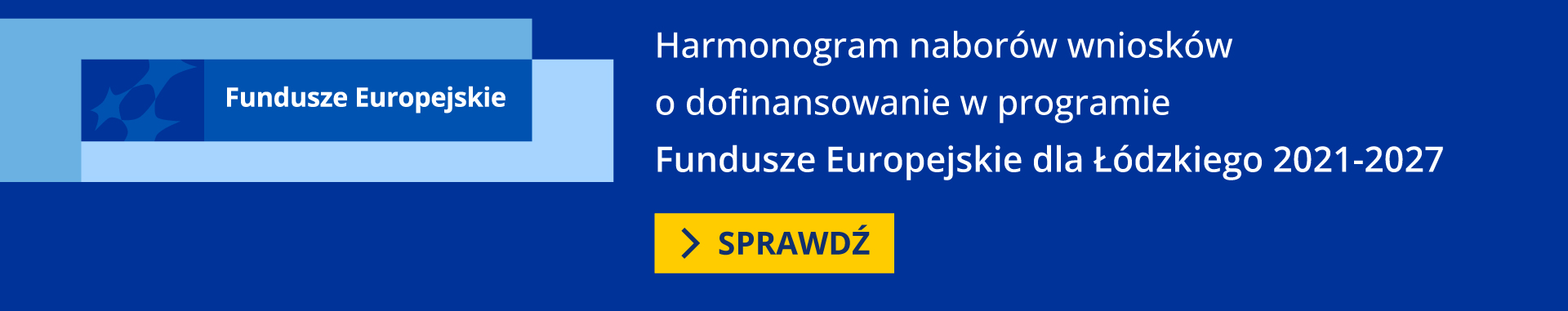 Łódź, dnia ……………………. r.Wersja 1.0Podstawy prawne i dokumentyNabór jest organizowany w szczególności, w oparciu o następujące akty prawne:Obowiązującą wersją, wymienionych poniżej dokumentów, jest wersja aktualna na dzień ogłoszenia naboru.Rozporządzenie Parlamentu Europejskiego i Rady (UE) nr 2021/1060 z dnia 24 czerwca 2021 r. ustanawiające wspólne przepisy dotyczące Europejskiego Funduszu Rozwoju Regionalnego, Europejskiego Funduszu Społecznego Plus, Funduszu Spójności, Funduszu na rzecz Sprawiedliwej Transformacji i Europejskiego Funduszu Morskiego, Rybackiego i Akwakultury, a także przepisy finansowe na potrzeby tych funduszy oraz na potrzeby Funduszu Azylu, Migracji i Integracji, Funduszu Bezpieczeństwa Wewnętrznego i Instrumentu Wsparcia Finansowego na rzecz Zarządzania Granicami i Polityki Wizowej, zwane dalej rozporządzeniem ogólnym; Rozporządzenie Parlamentu Europejskiego i Rady (UE) 2021/1119 z dnia 30 czerwca 2021 r. w sprawie ustanowienia ram na potrzeby osiągnięcia neutralności klimatycznej i zmiany rozporządzeń (WE) nr 401/2009 i (UE) 2018/1999 (Europejskie prawo o klimacie);Rozporządzenie Parlamentu Europejskiego i Rady (UE) 2021/1056 z dnia 24 czerwca 2021 r. ustanawiające Fundusz na rzecz Sprawiedliwej Transformacji, zwane dalej rozporządzeniem FST;Rozporządzenie Parlamentu Europejskiego i Rady (UE) nr 2021/1057 z dnia 24 czerwca 2021 r. ustanawiające Europejski Fundusz Społeczny Plus (EFS+) oraz uchylające rozporządzenie (UE) nr 1296/2013;Rozporządzenie Komisji (UE) nr 651/2014 z dnia 17 czerwca 2014 r. uznające niektóre rodzaje pomocy za zgodne z rynkiem wewnętrznym w zastosowaniu art. 107 i 108 Traktatu;Rozporządzenie Komisji (UE) 2023/1315 z dnia 23 czerwca 2023 r. zmieniające rozporządzenie (UE) nr 651/2014 uznające niektóre rodzaje pomocy za zgodne z rynkiem wewnętrznym w zastosowaniu art. 107 i 108 Traktatu oraz rozporządzenie (UE) 2022/2473 uznające niektóre kategorie pomocy udzielanej przedsiębiorstwom prowadzącym działalność w zakresie produkcji, przetwórstwa i wprowadzania do obrotu produktów rybołówstwa i akwakultury za zgodne z rynkiem wewnętrznym w zastosowaniu art. 107 i 108 Traktatu;Rozporządzenie Komisji (UE) nr 2023/2831 z dnia 13 grudnia 2023 r. w sprawie stosowania art. 107 i 108 Traktatu o funkcjonowaniu Unii Europejskiej do pomocy de minimis;Rozporządzenie Parlamentu Europejskiego i Rady (UE) 2016/679 z dnia 27 kwietnia 2016 r. w sprawie ochrony osób fizycznych w związku z przetwarzaniem danych osobowych i w sprawie swobodnego przepływu takich danych oraz uchylenia dyrektywy 95/46/WE (ogólne rozporządzenie o ochronie danych);Sprostowanie do Rozporządzenia Parlamentu Europejskiego i Rady (UE) 2016/679 z dnia 27 kwietnia 2016 r. w sprawie ochrony osób fizycznych w związku z przetwarzaniem danych osobowych w sprawie swobodnego przepływu takich danych oraz uchylenia dyrektywy 95/46/WE zwanego dalej „RODO”;Rozporządzenie Ministra Funduszy i Polityki Regionalnej z dnia 29 września 2022 r. w sprawie udzielania pomocy de minimis w ramach regionalnych programów na lata 2021-2027;Ustawę z dnia 14 czerwca 1960 r. Kodeks postępowania administracyjnego, zwaną dalej KPA;Ustawę z dnia 28 kwietnia 2022 r. o zasadach realizacji zadań finansowanych ze środków europejskich w perspektywie finansowej 2021-2027, zwaną dalej ustawą wdrożeniową;Ustawę z dnia 29 września 1994 r. o rachunkowości;Ustawę z dnia 10 maja 2018 r. o ochronie danych osobowych;Ustawę z dnia 14 grudnia 2016 r. Prawo oświatowe;Ustawę z dnia 24 kwietnia 2003 r. o działalności pożytku publicznego i wolontariacie;Ustawę z dnia 27 sierpnia 2009 r. o finansach publicznych;Ustawę z dnia 23 kwietnia 1964 r. Kodeks cywilny;Ustawę z dnia 11 września 2019 r. Prawo zamówień publicznych;Ustawę z dnia 7 września 1991 r. o systemie oświaty;Ustawę z dnia 22 grudnia 2015 r. o Zintegrowanym Systemie Kwalifikacji;Ustawę z dnia 26 stycznia 1982 r. Karta Nauczyciela;Ustawę z dnia 27 sierpnia 1997 r. o rehabilitacji zawodowej i społecznej oraz zatrudnianiu osób niepełnosprawnych;Ustawę z dnia 15 czerwca 2012 r. o skutkach powierzania wykonywania pracy cudzoziemcom przebywającym wbrew przepisom na terytorium Rzeczpospolitej Polskiej;Ustawę z dnia 28 października 2002 r. o odpowiedzialności podmiotów zbiorowych za czyny zabronione pod groźbą kary;Ustawę z dnia 27 października 2017 r. o finansowaniu zadań oświatowych;Ustawę z dnia 4 lutego 1994 r. o prawie autorskim i prawach pokrewnych;Rozporządzenie Ministra Edukacji Narodowej i Sportu z dnia 31 grudnia 2002 r. w sprawie bezpieczeństwa i higieny w publicznych i niepublicznych szkołach i placówkach;Rozporządzenie Ministra Edukacji Narodowej z dnia 19 marca 2019 r. w sprawie kształcenia ustawicznego w formach pozaszkolnych;Rozporządzenie Ministra Edukacji Narodowej z dnia 22 lutego 2019 r. w sprawie praktycznej nauki zawodu;Rozporządzenie Ministra Nauki i Szkolnictwa Wyższego z dnia 25 lipca 2019 r. w sprawie standardów kształcenia przygotowującego do wykonywania zawodu nauczyciela; Program regionalny Fundusze Europejskie dla Łódzkiego 2021-2027 przyjęty decyzją Komisji Europejskiej z dnia 5 grudnia 2022 r., zatwierdzony Uchwałą ZWŁ, zwany dalej FEŁ2027; Umowę Partnerstwa na lata 2021-2027 zatwierdzoną przez Komisję Europejską 30 czerwca 2022 r. decyzją wykonawczą nr C(2022)4640;Szczegółowy Opis Priorytetów programu regionalnego Fundusze Europejskie dla Łódzkiego 2021-2027;Wytyczne Ministra Funduszy i Polityki Regionalnej dotyczące wyboru projektów na lata 2021-2027;Wytyczne Ministra Funduszy i Polityki Regionalnej dotyczące kwalifikowalności wydatków na lata 2021-2027, zwane dalej wytycznymi kwalifikowalności;Wytyczne Ministra Funduszy i Polityki Regionalnej dotyczące realizacji zasad równościowych w ramach funduszy unijnych na lata 2021-2027;Wytyczne Ministra Funduszy i Polityki Regionalnej dotyczące monitorowania postępu rzeczowego realizacji programów na lata 2021-2027;Wytyczne Ministra Funduszy i Polityki Regionalnej dotyczące realizacji projektów z udziałem środków Europejskiego Funduszu Społecznego Plus w regionalnych programach na lata 2021-2027;Wytyczne Ministra Funduszy i Polityki Regionalnej dotyczące realizacji zasady partnerstwa na lata 2021-2027;Wytyczne Ministra Funduszy i Polityki Regionalnej dotyczące warunków gromadzenia i przekazywania danych w postaci elektronicznej na lata 2021-2027;Wytyczne dotyczące zapewnienia poszanowania Karty praw podstawowych Unii Europejskiej przy wdrażaniu europejskich funduszy strukturalnych i inwestycyjnych;Rozporządzenie Parlamentu Europejskiego i Rady (UE) 2021/1119 z dnia 30 czerwca 2021 r. w sprawie ustanowienia ram na potrzeby osiągnięcia neutralności klimatycznej i zmiany rozporządzeń (WE) nr 401/2009 i (UE) 2018/1999 (Europejskie prawo o klimacie);Terytorialny Plan Sprawiedliwej Transformacji Województwa Łódzkiego- stanowiący załącznik nr 1 do Uchwały Nr 317/23 Zarządu Województwa Łódzkiego z dnia 14 kwietnia 2023 r.;Wytyczne Ministra Funduszy i Polityki Regionalnej dotyczące korzystania z usług ekspertów w programach na lata 2021-2027;Podręcznik dla Beneficjenta „Zgodność przedsięwzięć finansowanych ze środków Unii Europejskiej, w tym realizowanych w ramach Krajowego Planu Odbudowy i Zwiększania Odporności, z zasadą „nie czyń znaczącej szkody” - zasadą DNSH”;Porozumienie paryskie - Porozumienie paryskie do Ramowej konwencji Narodów Zjednoczonych w sprawie zmian klimatu, sporządzonej w Nowym Jorku dnia 9 maja 1992 r., przyjęte w Paryżu dnia 12 grudnia 2015 r.Powyższe dokumenty dostępne są na stronach internetowych: www.funduszeeuropejskie.gov.pl i  www.funduszeue.lodzkie.plWykaz skrótówBK2021 – Baza Konkurencyjności – strona internetowa prowadzona przez ministra właściwego do spraw rozwoju regionalnego przeznaczona do zamieszczania zapytań ofertowych zgodnie z zasadą konkurencyjności określoną w podrozdziale 3.2 Wytycznych dotyczących kwalifikowalności wydatków (https://bazakonkurencyjnosci.funduszeeuropejskie.gov.pl/);CST2021 – centralny system teleinformatyczny wspierający realizację programów operacyjnych i projektów współfinansowanych z Funduszy Europejskich 2021-2027;DFST – Departament Funduszu Sprawiedliwej Transformacji;DNSH - (ang. Do No Significant Harm - „nie czyń poważnych szkód") - zasada horyzontalna UE, której istotą jest niewspieranie ani nieprowadzenie działalności gospodarczej, która czyni znaczące szkody dla któregokolwiek z następujących celów środowiskowych:łagodzenie zmian klimatu;adaptacja do zmian klimatu;odpowiednie użytkowanie i ochrona zasobów wodnych i morskich;gospodarka o obiegu zamkniętym, w tym zapobieganie powstawaniu odpadów i recykling;zapobieganie i kontrola zanieczyszczeń powietrza, wody lub ziemi;ochrona i odtwarzanie bioróżnorodności i ekosystemów.EFS+ – Europejski Fundusz Społeczny Plus;FEŁ2027 – program regionalny Fundusze Europejskie dla Łódzkiego 2021-2027;FST – Fundusz na rzecz Sprawiedliwej Transformacji;ION - Instytucja Organizująca Nabór;IZ FEŁ2027 – Instytucja Zarządzająca programem regionalnym Fundusze Europejskie dla Łódzkiego 2021-2027;JST – Jednostka samorządu terytorialnego;KE – Komisja Europejska;KM FEŁ2027 – Komitet Monitorujący program regionalny Fundusze Europejskie dla Łódzkiego 2021-2027;KOM - Karta Oceny Merytorycznej dla naboru projektów wybieranych w sposób konkurencyjny wniosku o dofinansowanie projektu ze środków programu regionalnego Fundusze Europejskie dla Łódzkiego 2021-2027; KOKP - Karta oceny ogólnego kryterium podsumowującego; KOP – Komisja Oceny Projektów;KPA – ustawa z dnia 14 czerwca 1960 r. – Kodeks postępowania administracyjnego;LWK 2021 FST - Lista Wskaźników Kluczowych dla Funduszu Sprawiedliwej Transformacji (FST) o której mowa w art. 28 ust. 2 ustawy wdrożeniowej;OT – Obszar Transformacji. Obszar 35 gmin wskazanych w Terytorialnym Planie Sprawiedliwej Transformacji Województwa Łódzkiego;RSI LORIS 2030 - Regionalna Strategia Innowacji dla Województwa Łódzkiego LORIS 2030;SL2021Projekty– aplikacja wspierająca realizację projektów w ramach centralnego systemu teleinformatycznego;STEM – skrót oznaczający kształcenie w czterech dyscyplinach: nauka, technologia, inżynieria i matematyka (z ang. science, technology, engineering, mathematics);SzOP FEŁ2027– Szczegółowy Opis Priorytetów programu regionalnego Fundusze Europejskie dla Łódzkiego 2021-2027;TPST WŁ- Terytorialny Plan Sprawiedliwej Transformacji Województwa Łódzkiego  UE – Unia Europejska;UMWŁ – Urząd Marszałkowski Województwa Łódzkiego;WOD2021 – aplikacja Wnioski o dofinansowanie w centralnym systemie teleinformatycznym, o którym mowa w art. 2 pkt 29 ustawy wdrożeniowej dedykowana prowadzeniu i dokumentowaniu procesu wyboru projektów do dofinansowania;ZPE – Zintegrowana Platforma Edukacyjna.Wykaz pojęćbeneficjent – podmiot, o którym mowa w art. 2 pkt 9 rozporządzenia ogólnego; Centrum Kształcenia Zawodowego i Ustawicznego (CKZiU) – zespół szkół lub placówek systemu oświaty, o którym mowa w art. 93 Prawa oświatowego oraz w art. 310 ustawy wprowadzającej Prawo oświatowe;Centrum Kształcenia Zawodowego (CKZ) - placówka, o której mowa w art. 2 pkt 4 Prawa oświatowego, powstała w miejsce dotychczasowej placówki kształcenia praktycznego oraz ośrodka doskonalenia zawodowego;decyzja o dofinansowaniu projektów - decyzja, o której mowa w art. 2 pkt 2 ustawy wdrożeniowej;dofinansowanie – finansowanie UE lub współfinansowanie krajowe z budżetu państwa przyznane na podstawie umowy o dofinansowanie lub decyzji o dofinansowaniu projektu, lub ze środków funduszy celowych, o którym mowa w art. 2 pkt 3 ustawy wdrożeniowej;edukacja włączająca – rozumiana jest, jako podejście w procesie kształcenia i wychowania, którego celem jest zwiększanie szans edukacyjnych wszystkich osób uczących się poprzez zapewnianie im warunków do rozwijania indywidualnego potencjału, tak by w przyszłości umożliwić im pełnię rozwoju osobistego na miarę swoich możliwości oraz pełne włączenie w życie społeczne. Edukacja ta stawia za cel wyposażenie uczniów w kompetencje niezbędne do stworzenia w przyszłości włączającego społeczeństwa, czyli społeczeństwa, w którym osoby niezależnie od różnic m.in. w stanie zdrowia, sprawności, pochodzeniu, wyznaniu są pełnoprawnymi członkami społeczności, a ich różnorodność postrzegana jest, jako cenny zasób rozwoju społecznego i cywilizacyjnego. To systemowe, wielowymiarowe i wielokierunkowe podejście do edukacji nastawione na dostosowanie wymagań edukacyjnych, warunków nauki i organizacji kształcenia do potrzeb i możliwości każdego ucznia, jako pełnoprawnego uczestnika procesu kształcenia.ekspert – osoba, o której mowa w rozdziale 17 ustawy wdrożeniowej;finansowanie UE – dofinansowanie, o którym mowa w art. 2 pkt 4 ustawy wdrożeniowej;inne zespoły realizujące zadania CKZiU – podmioty realizujące zadania z zakresu współpracy z pracodawcami i organizacjami pracodawców oraz prowadzące kwalifikacyjne kursy zawodowe, a także podejmujące działania w zakresie poradnictwa zawodowego i informacji zawodowej, w tym również dla osób dorosłych, które są tworzone w inny sposób, niż określony w art. 93 Prawa oświatowego oraz w art. 30 ustawy wprowadzającej Prawo oświatowe;Instytucja Zarządzająca – instytucja, o której mowa w art. 2 pkt 12 ustawy wdrożeniowej;instruktor praktycznej nauki zawodu – instruktor praktycznej nauki zawodu, o którym mowa w § 10 ust. 2 rozporządzenia Ministra Edukacji Narodowej z dnia 22 lutego 2019 r. w sprawie praktycznej nauki zawodu;Komitet Monitorujący – komitet, o którym mowa w art. 38 rozporządzenia ogólnego;Komisja Oceny Projektów – komisja, o której mowa w art. 53 ustawy wdrożeniowej;kompetencje – wyodrębnione zestawy efektów uczenia się / kształcenia, które zostały sprawdzone w procesie walidacji w sposób zgodny z wymaganiami ustalonymi dla danej kompetencji, odnoszącymi się w szczególności do składających się na nią efektów uczenia się.Fakt nabycia kompetencji jest weryfikowany w ramach następujących etapów:a) ETAP I – Zakres – zdefiniowanie w ramach wniosku o dofinansowanie (w przypadku projektów) lub usługi (w przypadku Podmiotowego Systemu Finansowania) grupy docelowej do objęcia wsparciem oraz zakresu tematycznego wsparcia, który będzie poddany ocenie,b) ETAP II – Wzorzec – określony przed rozpoczęciem form wsparcia i zrealizowany w projekcie/usłudze standard wymagań, tj. efektów uczenia się, które osiągną uczestnicy w wyniku przeprowadzonych działań (wraz z informacjami o kryteriach i metodach weryfikacji tych efektów),c) ETAP III – Ocena – przeprowadzenie weryfikacji na podstawie kryteriów opisanych we wzorcu (etap II) po zakończeniu wsparcia udzielonego danej osobie, przy zachowaniu rozdzielności funkcji pomiędzy procesem kształcenia i walidacji (np. walidacja jest prowadzona przez zewnętrzny podmiot w stosunku do instytucji szkoleniowej lub w jednej instytucji szkoleniowej proces walidacji jest prowadzony przez inną osobę aniżeli proces kształcenia),d) ETAP IV – Porównanie – porównanie uzyskanych wyników etapu III (ocena) z przyjętymi wymaganiami (określonymi na etapie II efektami uczenia się) po zakończeniu wsparcia udzielanego danej osobie. Nabycie kompetencji potwierdzone jest uzyskaniem dokumentu zawierającego wyszczególnione efekty uczenia się odnoszące się do nabytej kompetencji.Przez efekty uczenia się należy rozumieć wiedzę, umiejętności oraz kompetencje społeczne nabyte w edukacji formalnej, edukacji pozaformalnej lub poprzez uczenie się nieformalne, zgodne z ustalonymi dla danej kwalifikacji lub kompetencji wymaganiami;kompetencje kluczowe – osiem kompetencji kluczowych, które stanowią połączenie wiedzy, umiejętności i postaw uważanych za niezbędne dla potrzeb samorealizacji i rozwoju osobistego, aktywnego obywatelstwa, integracji społecznej oraz zatrudnienia zgodnie z Zaleceniem Parlamentu Europejskiego i Rady z dnia 18 grudnia 2006 r. w sprawie kompetencji kluczowych w procesie uczenia się przez całe życie (2006/962/WE).W ramach odniesienia ustanowiono osiem kompetencji kluczowych:porozumiewanie się w języku ojczystym;porozumiewanie się w językach obcych;kompetencje matematyczne i podstawowe kompetencje naukowo-techniczne;kompetencje informatyczne;umiejętność uczenia się;kompetencje społeczne i obywatelskie;inicjatywność i przedsiębiorczość;świadomość i ekspresja kulturalna.kompetencje społeczno-emocjonalne – umiejętności komunikacyjne, rozpoznawania i kierowania swoimi emocjami, budowania dobrych relacji z innymi, ustalania i osiągania pozytywnych celów, a także ograniczania destrukcyjnych czy agresywnych zachowań;kwalifikacja – zestaw efektów uczenia się w zakresie wiedzy, umiejętności oraz kompetencji społecznych nabytych w drodze edukacji formalnej, edukacji pozaformalnej lub poprzez uczenie się nieformalne, zgodnych z ustalonymi dla danej kwalifikacji wymaganiami, których osiągnięcie zostało sprawdzone w walidacji oraz formalnie potwierdzone przez instytucję uprawnioną do certyfikowania;kryteria wyboru projektów – kryteria umożliwiające ocenę projektu, zatwierdzone przez komitet monitorujący, o którym mowa w art. 38 rozporządzenia ogólnego;mechanizm racjonalnych usprawnień – oznacza możliwość sfinansowania specyficznych działań dostosowawczych, uruchamianych wraz z pojawieniem się w projekcie realizowanym w ramach polityki spójności osoby z niepełnosprawnością (w charakterze uczestnika/uczestniczki lub personelu projektu). Racjonalne usprawnienie oznacza konieczne i odpowiednie zmiany oraz dostosowania, nienakładające nieproporcjonalnego lub nadmiernego obciążenia, jeśli jest to potrzebne w konkretnym przypadku;nauczyciel – należy przez to rozumieć także wychowawcę, innego pracownika pedagogicznego zatrudnionego w ośrodku wychowania przedszkolnego, szkole lub placówce systemu oświaty, a także osobę niebędącą nauczycielem zatrudnioną na podstawie art. 15 Prawa oświatowego;nauczyciel kształcenia zawodowego – nauczyciel teoretycznych przedmiotów zawodowych, w tym nauczyciel języka obcego zawodowego oraz nauczyciel praktycznej nauki zawodu, a także osoba niebędąca nauczycielem zatrudniona na podstawie art. 15 Prawa oświatowego; organ prowadzący szkołę lub placówkę – minister właściwy, jednostka samorządu terytorialnego, osoba prawna niebędąca jednostką samorządu terytorialnego oraz osoba fizyczna, odpowiedzialna za działalność ośrodka wychowania przedszkolnego, szkoły lub placówki systemu oświaty;osoba z niepełnosprawnością – zgodnie z Wytycznymi dotyczącymi realizacji projektów z udziałem środków Europejskiego Funduszu Społecznego Plus w regionalnych programach na lata 2021-2027;otoczenie społeczno-gospodarcze szkół lub placówek systemu oświaty prowadzących kształcenie zawodowe – rozumiane, jako pracodawcy, organizacje pracodawców, przedsiębiorcy, organizacje przedsiębiorców, instytucje rynku pracy, uczelnie, organizacje pozarządowe, partnerzy społeczni oraz inni interesariusze zidentyfikowani w przeprowadzonej przez beneficjenta diagnozie, a także podmioty wymienione w art. 3 ust.1a Prawa oświatowego;partner – podmiot w rozumieniu art. 39 ustawy wdrożeniowej, który jest wymieniony w zatwierdzonym wniosku o dofinansowanie projektu, realizujący wspólnie z beneficjentem (i ewentualnie innymi partnerami) projekt na warunkach określonych w umowie o dofinansowanie projektu i porozumieniu albo umowie o partnerstwie i wnoszący do projektu zasoby ludzkie, organizacyjne, techniczne lub finansowe, bez którego realizacja projektu nie byłaby możliwa. Jest to podmiot, który ma prawo do ponoszenia wydatków na równi z beneficjentem, chyba że z treści Wytycznych dotyczących kwalifikowalności wynika, że chodzi o beneficjenta jako stronę umowy o dofinansowanie projektu;placówka systemu oświaty prowadząca kształcenie zawodowe – placówka w rozumieniu art. 2 pkt 4 Prawa oświatowego;portal – portal internetowy pod adresem www.funduszeeuropejskie.gov.pl, o którym mowa w art. 46 lit. b rozporządzenia ogólnego;postępowanie – postępowanie w zakresie wyboru projektów obejmujące nabór i ocenę wniosków o dofinansowanie oraz rozstrzygnięcia w zakresie przyznania dofinansowania;pracodawca - oznacza to jednostkę organizacyjną, chociażby nie posiadała osobowości prawnej, a także osobę fizyczną, jeżeli zatrudniają one co najmniej jednego pracownika;program –program regionalny, o którym mowa w art. 2 pkt 23 ustawy wdrożeniowej;projekt – przedsięwzięcie, o którym mowa w art. 2 pkt 22 ustawy wdrożeniowej;projekt ukończony – projekt, który został fizycznie ukończony (w przypadku robót budowlanych) lub w pełni wdrożony (w przypadku dostaw i usług) przed przedłożeniem wniosku o dofinansowanie w ramach naboru, niezależnie od tego czy wszystkie dotyczące tego projektu płatności zostały dokonane przez beneficjenta. Przez projekt fizycznie ukończony lub w pełni wdrożony należy rozumie projekt, dla którego przed dniem złożenia wniosku o dofinansowanie projektu nastąpił odbiór ostatnich robót, dostaw lub usług przewidzianych do realizacji w jego zakresie rzeczowym; racjonalne usprawnienia – zgodnie z Wytycznymi dotyczącymi realizacji zasad równościowych w ramach funduszy unijnych na lata 2021-2027;Regulamin – regulamin wyboru projektów, o którym mowa w art. 51 ustawy wdrożeniowej;specjalizacje regionalne – inteligentne specjalizacje regionalne określone w Regionalnej Strategii Innowacji LORIS 2030, przygotowane w procesie przedsiębiorczego odkrywania, z uwzględnieniem elastycznego systemu monitorowania specjalizacji regionalnych, pozwalającego na aktualizowanie zapisów RSI LORIS 2030 o informacje pochodzące ze sfery rynkowej. Wyłoniono 6 specjalizacji regionalnych:nowoczesny przemysł włókienniczy i mody (w tym wzornictwo);zaawansowane materiały budowlane;medycyna, farmacja, kosmetyki;energetyka, w tym odnawialne źródła energii;innowacyjne rolnictwo i przetwórstwo rolno-spożywcze;informatyka i telekomunikacja.specjalne potrzeby edukacyjne – potrzeby wskazane w § 2 ust. 2 rozporządzenia Ministra Edukacji Narodowej z dnia 9 sierpnia 2017 r. w sprawie zasad organizacji i udzielania pomocy psychologiczno-pedagogicznej w publicznych przedszkolach, szkołach i placówkach. Specjalne potrzeby edukacyjne to oddziaływania edukacyjne wobec uczniów: niepełnosprawnych (z orzeczeniem o potrzebie kształcenia specjalnego), zdolnych i chorych. Każda z tych grup ma specjalne potrzeby edukacyjne, które szkoła musi realizować;staże uczniowskie – w rozumieniu ustawy z dnia 14 grudnia 2016 r. – Prawo oświatowe, realizowane z zachowaniem najwyższych standardów jakości, na zasadach określonych w tej ustawie, tak aby ułatwiały uzyskanie doświadczenia i nabywania umiejętności praktycznych niezbędnych do wykonywania pracy w zawodzie. Staże są obowiązkowo rozliczane z wykorzystaniem stawki jednostkowej opisanej w Wytycznych dotyczących realizacji projektów z udziałem środków Europejskiego Funduszu Społecznego Plus w regionalnych programach na lata 2021–2027, a także monitorowane za pomocą wskaźnika dotyczącego staży uczniowskich zdefiniowanego w LWK dla Funduszu Sprawiedliwej Transformacji (FST) „Liczba uczniów szkół i placówek kształcenia zawodowego uczestniczących w stażach uczniowskich”, którego wartość docelowa jest określana we wniosku o dofinansowanie;standard minimum - to narzędzie używane do oceny realizacji zasady równości kobiet i mężczyzn w ramach projektów. Narzędzie to obejmuje pięć zagadnień i pomaga ocenić, czy wnioskodawca uwzględnił kwestie równościowe w ramach analizy potrzeb w projekcie, zaplanowanych działań, wskaźników lub w ramach działań prowadzonych na rzecz zespołu projektowego. Standard minimum wraz z instrukcją stanowi załącznik nr 1 do Wytycznych dotyczących realizacji zasad równościowych w ramach funduszy unijnych na lata 2021-2027;strona internetowa Funduszy Europejskich dla łódzkiego na lata 2021-2027 – strona internetowa pod adresem www.funduszeue.lodzkie.pl; system teleinformatyczny – system, o którym mowa w art. 2 pkt 29 ustawy wdrożeniowej, w tym centralny system teleinformatyczny;Szczegółowy Opis Priorytetów Programu Fundusze Europejskie dla Łódzkiego 2021-2027 - dokument, o którym mowa w art. 2 pkt 31 ustawy wdrożeniowej;szkoła – podmiot, o którym mowa w art. 2 pkt 2 oraz art. 18 ust 1 i 2 Prawa oświatowego;Terytorialny Plan Sprawiedliwej Transformacji Województwa Łódzkiego – dokument przygotowany zgodnie z wymogami art. 11 rozporządzenia FST odnoszący się do obszaru transformacji województwa łódzkiego; uczeń - należy przez to rozumieć także słuchaczy i wychowanków; umowa o dofinansowanie projektu – umowa, o której mowa w art. 2 pkt 32 lit. a i b ustawy wdrożeniowej;wniosek – wniosek o dofinansowanie projektu, w którym zawarte są informacje na temat wnioskodawcy oraz opis projektu, na podstawie których dokonuje się oceny spełniania przez ten projekt kryteriów wyboru projektów;wnioskodawca – podmiot, o którym mowa w art. 2 pkt 34 ustawy wdrożeniowej;wytyczne – instrument prawny, o którym mowa w art. 2 pkt 38 ustawy wdrożeniowej.zielone kwalifikacje – oznacza umiejętności i wiedzę w zakresie zielonej gospodarki i gospodarki o obiegu zamkniętym, w szczególności czystszych technologii służących osiągnięciu zerowego poziomu emisji zanieczyszczeń i transformacji cyfrowej;zielona gospodarka - gospodarka niskoemisyjna, efektywnie wykorzystująca zasoby naturalne, zapewniająca rozwój społeczny. W zielonej gospodarce wzrost dochodów i zatrudnienia jest osiągany przez publiczne i prywatne inwestycje zmniejszające emisje zanieczyszczeń, zwiększające efektywność wykorzystania energii i zasobów, zapobiegające utracie bioróżnorodności i zachowanie zdolności usług ekosystemów.Pojęcia stosowane i niezdefiniowane w niniejszym Regulaminie są tożsame z pojęciami i definicjami określonymi w Szczegółowym Opisie Priorytetów programu regionalnego Fundusze Europejskie dla Łódzkiego 2021-2027.§ 1Postanowienia ogólneW przypadku kolizji pomiędzy przepisami prawa a Regulaminem stosuje się przepisy prawa. W przypadku ewentualnej kolizji prawa unijnego z prawem krajowym, przepisy prawa unijnego stosuje się wprost.W przypadku kolizji pomiędzy zapisami Wytycznych a programem regionalnym Fundusze Europejskie dla Łódzkiego 2021-2027, stosuje się zapisy FEŁ2027.Stosownie do art. 59 ustawy wdrożeniowej do postępowania w zakresie wyboru projektów do dofinansowania na podstawie ustawy nie stosuje się przepisów KPA, z wyjątkiem art. 24 i art. 57 § 1-4, chyba że ustawa stanowi inaczej.ION przeprowadza postępowanie w zakresie wyboru projektów do dofinansowania w sposób przejrzysty, rzetelny i bezstronny, zapewniając równy dostęp do informacji o warunkach i sposobie wyboru projektów do dofinansowania oraz równe traktowanie wnioskodawców.Zgodnie z art. 48 ustawy wdrożeniowej dokumenty i informacje wytworzone lub przygotowane w związku z oceną dokumentów i informacji przedstawianych przez wnioskodawców nie podlegają, do czasu zakończenia postępowania w zakresie wyboru projektów do dofinansowania, udostępnieniu w trybie przepisów ustawy z dnia 6 września 2001 r. o dostępie do informacji publicznej oraz ustawy z dnia 3 października 2008 r. o udostępnianiu informacji o środowisku i jego ochronie, udziale społeczeństwa w ochronie środowiska oraz o ocenach oddziaływania na środowisko. Zgodnie z art. 48 ustawy wdrożeniowej dokumenty i informacje przedstawione przez wnioskodawców nie podlegają udostępnieniu przez właściwą instytucję w trybie przepisów ustawy z dnia 6 września 2001 r. o dostępie do informacji publicznej oraz ustawy z dnia 3 października 2008 r. o udostępnianiu informacji o środowisku i jego ochronie, udziale społeczeństwa w ochronie środowiska oraz o ocenach oddziaływania na środowisko.Przystąpienie do naboru jest równoznaczne z akceptacją przez wnioskodawcę postanowień Regulaminu w tym wyrażenia zgody na:udostępnienia wniosku o dofinansowanie podmiotom dokonującym oceny lub kontroli,udzielania informacji na potrzeby ewaluacji przeprowadzanych przez IZ FEŁ2027 lub inną uprawnioną instytucję lub jednostkę organizacyjną,udostępnienia wniosku o dofinansowanie podmiotom dokonującym ewaluacji, z zastrzeżeniem ochrony informacji w nim zawartych.Przystąpienie do naboru oznacza także, iż wnioskodawca zobowiązuje się, że na każdym jego etapie, przed podpisaniem umowy o dofinansowanie, zawiadomi IZ FEŁ2027 o każdej zmianie okoliczności faktycznych i prawnych we wniosku o dofinansowanie projektu mających wpływ na ocenę projektu.ION zastrzega sobie prawo do wprowadzania zmian w Regulaminie w trakcie trwania naboru do czasu jego rozstrzygnięcia, z zastrzeżeniem zmian skutkujących nierównym traktowaniem wnioskodawców, chyba że konieczność wprowadzenia tych zmian wynika z przepisów powszechnie obowiązującego prawa. W przypadku zmian w Regulaminie informacja o ich wprowadzeniu, aktualna treść Regulaminu, uzasadnienie oraz termin, od którego obowiązuje nowy Regulamin, ION zamieszcza na stronie internetowej Funduszy Europejskich dla łódzkiego na lata 2021-2027 oraz na portalu. W przypadku zmiany Regulaminu ION niezwłocznie i indywidualnie informuje o niej każdego wnioskodawcę, który w ramach trwającego naboru złożył już wniosek o dofinansowanie. ION zastrzega możliwość unieważnienia ogłoszonego naboru, jeżeli:w terminie składania wniosków o dofinansowanie projektu nie złożono żadnego wniosku lubwystąpiła istotna zmiana okoliczności powodująca, że wybór projektów do dofinansowania nie leży w interesie publicznym, czego nie można było wcześniej przewidzieć lubpostępowanie obarczone jest niemożliwą do usunięcia wadą prawną.§ 2Instytucja organizująca nabórInstytucją Organizującą Nabór jest Instytucja Zarządzająca programem regionalnym Fundusze Europejskie dla Łódzkiego 2021-2027, którą stanowi Zarząd Województwa Łódzkiego, obsługiwany przez Departament Funduszu Sprawiedliwej Transformacji Urzędu Marszałkowskiego Województwa Łódzkiego, adres: 
ul. Traugutta 21/23, 90-113 Łódź.§ 3Kontakt i informacje dotyczące naboruUwaga – informacje na temat naboru udzielane są jedynie za pośrednictwem wskazanych poniżej sposobów komunikacji.  Informacji i wyjaśnień dotyczących naboru udzielają drogą telefoniczną oraz za pomocą poczty elektronicznej Punkty Informacyjne Funduszy Europejskich wskazane poniżej:Główny Punkt Informacyjny Funduszy Europejskich w Łodzi ul. Moniuszki 7/9, 90-101 Łódź tel. 42 663 31 07 e-mail: PIFE.Lodz@lodzkie.plLokalny Punkt Informacyjny Funduszy Europejskich w Bełchatowie ul. Lecha i Marii Kaczyńskich 4, 97-400 Bełchatów tel. 44 754 78 07, 690 600 586e-mail: PIFE.Belchatow@lodzkie.plLokalny Punkt Informacyjny Funduszy Europejskich w Sieradzuul. Rynek 14, 98-200 Sieradztel. 43 678 40 80 e-mail: PIFE.Sieradz@lodzkie.pl Wyjaśnienia i odpowiedzi na zadawane pytania znajdują się w zakładce „Pytania i odpowiedzi” dotyczącej danego naboru na stronie internetowej Funduszy Europejskich dla łódzkiego na lata 2021-2027.Informacje i wyjaśnienia w zakresie kwestii technicznych działania systemu teleinformatycznego CST2021 udzielane są za pośrednictwem poczty elektronicznej e-mail: amiz.feld@lodzkie.pl.§ 4Przedmiot naboruPrzedmiotem naboru jest wybór projektów do dofinansowania w sposób konkurencyjny, które w największym stopniu przyczyniają się do osiągnięcia celu szczegółowego określonego dla Działania FELD.09.02 Społeczeństwo w transformacji.Celem szczegółowym działania jest umożliwienie regionom i ludności łagodzenia wpływających na społeczeństwo, zatrudnienie, gospodarkę i środowisko skutków transformacji w kierunku osiągnięcia celów Unii na rok 2030 w dziedzinie energii i klimatu oraz w kierunku neutralnej dla klimatu gospodarki Unii do roku 2050 w oparciu o porozumienie paryskie.W ramach naboru możliwa jest realizacja następujących typów projektów:typ 6 - tworzenie lub rozwój centrów kształcenia zawodowego i ustawicznego;typ 7- wsparcie kształcenia zawodowego w zakresie dostosowania do wymagań nowoczesnej cyfrowej i neutralnej dla klimatu gospodarki.Przykładowe rodzaje przedsięwzięć, możliwe do realizacji w ramach typu projektu 6 - tworzenie lub rozwój centrów kształcenia zawodowego i ustawicznego:Przygotowanie szkół i placówek systemu oświaty prowadzących kształcenie zawodowe do utworzenia CKZ lub CKZiU lub innego zespołu realizującego zadania CKZ lub CKZiU dla określonej branży, zawodu.Wsparcie realizacji zadań dla określonych branż, zawodów przez CKZ, CKZiU lub inne zespoły realizujące zadania CKZ lub CKZiU.Działania wymienione w pkt a muszą stanowić uzupełnienie działań przewidzianych w pkt b, co oznacza, że nie jest możliwe samo przygotowanie i/ lub utworzenie CKZ/ CKZiU a niezbędne jest również prowadzenie zadań merytorycznych w ramach tych podmiotów.Przykładowe rodzaje przedsięwzięć, możliwe do realizacji w ramach typu projektu 7 - wsparcie kształcenia zawodowego w zakresie dostosowania do wymagań nowoczesnej cyfrowej i neutralnej dla klimatu gospodarki:a) podnoszenie umiejętności, kompetencji oraz uzyskiwanie kwalifikacji zawodowych przez uczniów i słuchaczy oraz wzmacnianie ich zdolności do zatrudnienia, w szczególności poprzez realizację wysokiej jakości staży uczniowskich;b) doskonalenie umiejętności, kompetencji lub kwalifikacji nauczycieli, w tym nauczycieli kształcenia zawodowego i instruktorów praktycznej nauki zawodu.c) doradztwo zawodowe;d) rozwój kompetencji kluczowych społecznych i uniwersalnych;e) wyposażenie, doposażenie pracowni i warsztatów szkolnych dla zawodów szkolnictwa branżowego w nowoczesny sprzęt, materiały dydaktyczne zapewniające wysoką jakość kształcenia;f) wsparcie cyfryzacji danej placówki;g) modernizacja oferty kształcenia zawodowego i dostosowanie jej do potrzeb regionalnego rynku pracy, w szczególności poprzez współpracę z przedsiębiorcami włączającą ich w proces kształcenia zawodowego i egzaminowania;h) działania w zakresie edukacji włączającej.Działania wymienione w pkt b-h muszą stanowić uzupełnienie działań przewidzianych w pkt a, co oznacza, że podstawowy element projektu stanowi podnoszenie umiejętności, kompetencji i kwalifikacji uczniów.Projekty w typie 6 - tworzenie lub rozwój centrów kształcenia zawodowego i ustawicznego, powinny przyczyniać się do:  integracji i efektywnego wykorzystania potencjału technicznego i kadrowego szkół lub placówek systemu oświaty prowadzących kształcenie zawodowe; ułatwienia identyfikacji miejsc, w których zainteresowane osoby mogą uzyskać określone wykształcenie i kwalifikacje; podniesienia jakości kształcenia w zawodach i lepszego dostosowania kształcenia do potrzeb zmieniającego się rynku pracy w procesie transformacji.powstania wyspecjalizowanych centrów kształcenia i szkolenia w poszczególnych branżach/ zawodach, ściśle współpracujących z pracodawcami oraz elastycznie reagujących na zmiany zachodzące na rynku pracy tak by wpisywać się w proces transformacji regionu.Zakres wsparcia udzielanego w ramach naboru na rzecz przygotowania szkół i placówek systemu oświaty prowadzących kształcenie zawodowe do utworzenia CKZ lub CKZiU lub innych zespołów realizujących zadania CKZ lub CKZiU obejmuje m.in.:wyposażenie szkół i placówek systemu oświaty prowadzących kształcenie zawodowe wchodzących w skład CKZ lub CKZiU lub innych zespołów realizujących zadania CKZ lub CKZiU w sprzęt i pomoce dydaktyczne do prowadzenia nauczania w zawodach z określonej branży. rozszerzenie lub dostosowanie oferty edukacyjnej świadczonej przez szkoły i placówki systemu oświaty prowadzące kształcenie zawodowe wchodzące w skład CKZ, CKZiU lub innych zespołów realizujących zadania CKZ lub CKZiU do realizacji nowych zadań;doskonalenie umiejętności, kompetencji lub kwalifikacji nauczycieli zatrudnionych w szkołach i placówkach systemu oświaty prowadzących kształcenie zawodowe wchodzących w skład CKZ, CKZiU lub innych zespołów realizujących zadania CKZ lub CKZiU.Zakres działań realizowanych przez utworzone w ramach projektu CKZ, CKZiU lub innych zespołów realizujących zadania CKZiU, obejmuje m. in:inicjowanie współpracy szkół lub placówek systemu oświaty prowadzących kształcenie zawodowe z otoczeniem społeczno-gospodarczym, w tym monitorowanie potrzeb ww. podmiotów w zakresie współpracy, także w zakresie doskonalenia nauczycieli lub praktycznej nauki zawodu uczniów, w tym uczniów ze specjalnymi potrzebami edukacyjnymi;prowadzenie doskonalenia zawodowego nauczycieli, w tym nauczycieli kształcenia zawodowego we współpracy z pracodawcami i uczelniami oraz ośrodkami doskonalenia nauczycieli;tworzenie sieci współpracy szkół i placówek systemu oświaty prowadzących kształcenie zawodowe w danej branży/ zawodu w celu wymiany dobrych praktyk;wdrażanie i upowszechnianie nowych technologii;opracowywanie i upowszechnianie elastycznych form kształcenia zawodowego osób dorosłych, w tym osób dorosłych ze specjalnymi potrzebami edukacyjnymi;tworzenie wyspecjalizowanych ośrodków egzaminacyjnych;organizowanie praktyk pedagogicznych dla przyszłych nauczycieli kształcenia zawodowego oraz nauczycieli stażystów;organizowanie kursów pedagogicznych dla instruktorów praktycznej nauki zawodu;wsparcie szkół w realizacji doradztwa zawodowego;gromadzenie i udostępnianie informacji edukacyjno-zawodowej o możliwościach kształcenia, szkolenia i zatrudnienia, w tym również wersji on-line, z uwzględnieniem aktualnej sytuacji na lokalnym/regionalnym rynku pracy;prowadzenie współpracy z placówkami doskonalenia nauczycieli w zakresie doskonalenia zawodowego nauczycieli realizujących zadania z zakresu doradztwa zawodowego.WAŻNE! Działania w zakresie tworzenia lub wsparcia CKZ i CKZiU muszą być komplementarne z działaniami realizowanymi na poziomie krajowym w ramach KPO w zakresie tworzenia Branżowych Centrów Umiejętności. Oznacza to niepokrywanie się wsparcia z działaniami realizowanymi w ramach KPO.Zakres wsparcia udzielanego w ramach typu 6 i 7 może również obejmować takie formy wsparcia, które pozwolą w znacznym stopniu odpowiedzieć na wyzwania wynikające z procesu transformacji, takie jak: wsparcie placówek kształcenia zawodowego w zmianie profilu nauczania względem następującego procesu transformacji regionu (utworzenie nowego kierunku kształcenia w szkole/ zmiana lub dostosowanie istniejącego profilu/kierunku kształcenia na kierunki zgodne z regionalnymi inteligentnymi oraz technologicznymi specjalizacjami, z uwzględnieniem potencjału lokalnych rynków pracy oraz zielonej i cyfrowej gospodarki oraz konieczności zwiększania zainteresowania kierunkami wynikającymi z zapisów TPST WŁ). współpraca szkół kształcenia zawodowego z uczelniami wyższymi i pracodawcami (wsparcie kierowane do placówek kształcenia zawodowego, którego celem jest poszerzenie oferty edukacyjnej szkół o zajęcia realizowane np. u przedsiębiorców, pracodawców i na uczelniach wyższych)wsparcie praktycznej nauki zawodu poprzez tworzenie wirtualnych pracowni, w kierunku zielonej i cyfrowej gospodarki.wsparcie kierowane do uczniów szkół ponadpodstawowych realizowane m.in. w formie kursów przygotowawczych dla określonych kierunków kształcenia, zajęć praktycznych (również w formie wyjazdowej). Zakres wsparcia udzielanego w ramach podnoszenia kompetencji oraz uzyskiwania kwalifikacji zawodowych przez uczniów i słuchaczy szkół lub placówek systemu oświaty prowadzących kształcenie zawodowe (typ 6 i 7), obejmuje m.in.:staże uczniowskie, w rozumieniu ustawy z dnia 14 grudnia 2016 r. – Prawo oświatowe, realizowane z zachowaniem najwyższych standardów jakości, na zasadach określonych w tej ustawie, tak aby ułatwiały uzyskanie doświadczenia i nabywania umiejętności praktycznych niezbędnych do wykonywania pracy w zawodzie. Staże są obowiązkowo rozliczane z wykorzystaniem stawki jednostkowej opisanej w Wytycznych dotyczących realizacji projektów z udziałem środków Europejskiego Funduszu Społecznego Plus w regionalnych programach na lata 2021–2027, a także monitorowane za pomocą wskaźnika dotyczącego staży uczniowskich zdefiniowanego w LWK 2021 dla FST „Liczba uczniów szkół i placówek kształcenia zawodowego uczestniczących w stażach uczniowskich”, którego wartość docelowa jest określana we wniosku o dofinansowanie;wdrożenie nowych, innowacyjnych form kształcenia zawodowego;dodatkowe zajęcia specjalistyczne realizowane we współpracy z podmiotami z otoczenia społeczno-gospodarczego szkół lub placówek systemu oświaty prowadzących kształcenie zawodowe, umożliwiające uczniom i słuchaczom uzyskiwanie i uzupełnianie wiedzy i umiejętności oraz kwalifikacji zawodowych;organizowanie kursów przygotowawczych do egzaminu maturalnego, kursów przygotowawczych na studia we współpracy ze szkołami wyższymi oraz organizowanie kursów i szkoleń przygotowujących do kwalifikacyjnych egzaminów czeladniczych i mistrzowskich;udział w zajęciach prowadzonych w szkole wyższej, w tym w zajęciach laboratoryjnych, kołach lub obozach naukowych;wsparcie uczniów lub słuchaczy w zakresie potwierdzania umiejętności zawodowych nabywanych przez uczniów kształcących się w danym zawodzie w ramach przygotowania do uzyskania uprawnień zawodowych;programy walidacji i certyfikacji odpowiednich efektów uczenia się zdobytych w ramach edukacji formalnej, pozaformalnej oraz kształcenia nieformalnego, prowadzące do zdobycia kwalifikacji zawodowych, w tym również kwalifikacji mistrza i czeladnika w zawodzie;doradztwo zawodowe;pomoc psychologiczno-pedagogiczną;wsparcie rozwijania kompetencji, umiejętności praktycznych, uzdolnień, zainteresowań uczniów poza edukacją formalną; realizację pozaszkolnych form kształcenia ustawicznego, w tym wymienionych w art. 117 ust. 1a pkt 1, 2 i 5 Prawa oświatowego.Powyższe działania muszą być prowadzone z uwzględnieniem indywidualnych potrzeb rozwojowych i edukacyjnych oraz możliwości psychofizycznych uczniów objętych wsparciem.Zakres wsparcia doskonalenia umiejętności, kompetencji lub kwalifikacji nauczycieli (typ 6 i 7), w tym nauczycieli kształcenia zawodowego i instruktorów praktycznej nauki zawodu może obejmować w szczególności:kursy lub szkolenia doskonalące (teoretyczne i praktyczne), w tym organizowane i prowadzone przez kadrę ośrodków doskonalenia nauczycieli lub trenerów przeszkolonych w ramach POWER;praktyki lub staże w instytucjach z otoczenia społeczno-gospodarczego szkół lub placówek systemu oświaty prowadzących kształcenie zawodowe, w tym szkolenia branżowe, o których mowa w art. 3 pkt 7 oraz art.70c Karty nauczyciela, realizowane odpowiednio u pracodawców lub w indywidualnych gospodarstwach rolnych, których działalność jest związana z nauczanym zawodem lub branżą;studia podyplomowe przygotowujące do wykonywania zawodu nauczyciela przedmiotów zawodowych albo obejmujące zakresem tematykę związaną z nauczanym zawodem (branżowe, specjalistyczne);wspieranie istniejących, budowanie nowych lub moderowanie sieci współpracy i samokształcenia, w tym w ramach szkoły ćwiczeń;programy walidacji i certyfikacji wiedzy, umiejętności i kompetencji niezbędnych w pracy dydaktycznej, ze szczególnym uwzględnieniem nadawania uprawnień egzaminatora w zawodzie instruktorom praktycznej nauki zawodu na terenie przedsiębiorstw;wykorzystanie narzędzi, metod lub form pracy wypracowanych w ramach projektów, w tym pozytywnie zwalidowanych produktów projektów innowacyjnych, zrealizowanych w latach 2007-2013 w ramach POKL oraz w latach 2014-2020 w ramach PO WER.Wsparcie na rzecz doskonalenia umiejętności i kompetencji zawodowych nauczycieli (typ 6 i 7), musi być realizowane zgodnie z następującymi warunkami:zakres doskonalenia nauczycieli, w tym nauczycieli kształcenia zawodowego jest zgodny z potrzebami szkoły lub placówki systemu oświaty prowadzącej kształcenie zawodowe w zakresie doskonalenia nauczycieli, z zapotrzebowaniem ww. podmiotów na nabycie przez nauczycieli określonych kwalifikacji lub kompetencji oraz z zapotrzebowaniem rynku pracy w procesie transformacji;realizacja różnych form doskonalenia nauczycieli, w tym nauczycieli kształcenia zawodowego lub instruktorów praktycznej nauki zawodu w zakresie tematyki związanej z nauczanym zawodem powinna być prowadzona we współpracy z instytucjami otoczenia społeczno-gospodarczego szkół lub placówek systemu oświaty prowadzących kształcenie zawodowe, w tym w szczególności z przedsiębiorcami lub pracodawcami, których działalność jest związana z nauczanym zawodem lub branżą;realizacja wsparcia, powinna być prowadzona z wykorzystaniem doświadczenia działających na poziomie wojewódzkim lub lokalnym placówek doskonalenia nauczycieli;praktyki lub staże dla nauczycieli kształcenia zawodowego organizowane w instytucjach z otoczenia społeczno-gospodarczego szkół lub placówek systemu oświaty prowadzących kształcenie zawodowe powinny trwać minimum 40 godzin;studia podyplomowe przygotowujące do wykonywania zawodu nauczyciela, realizowane w ramach FEŁ2027 powinny spełniać wymogi określone w rozporządzeniu Ministra Nauki i Szkolnictwa Wyższego z dnia 25 lipca 2019 r. w sprawie standardów kształcenia przygotowującego do wykonywania zawodu nauczyciela.Wsparcie udzielane na rzecz wyposażenia/doposażenia pracowni i warsztatów szkolnych dla zawodów szkolnictwa branżowego (typ 6 i 7) musi być realizowane zgodnie z następującymi warunkami:wyposażenie odpowiada potrzebom konkretnej jednostki oświatowej i jest zgodne z podstawą programową kształcenia w zawodach dla szkolnictwa branżowego. IZ FEŁ2027 dopuszcza możliwość sfinansowania w ramach projektów kosztów związanych z dostosowaniem lub adaptacją pomieszczeń na potrzeby pracowni lub warsztatów, wynikających m. in. z konieczności montażu zakupionego wyposażenia oraz zagwarantowania bezpiecznego ich użytkowania; wyposażenie pracowni lub warsztatów jest dokonywane na podstawie indywidualnie zdiagnozowanego zapotrzebowania szkół lub placówek systemu oświaty prowadzących kształcenie zawodowe w tym zakresie, a także posiadanego przez nie wyposażenia, w tym zwłaszcza powinna obejmować wnioski z przeprowadzonego spisu inwentarza oraz oceny stanu technicznego posiadanego wyposażenia. Diagnoza powinna uwzględniać rekomendacje instytucji z otoczenia społeczno-gospodarczego szkół lub placówek systemu oświaty prowadzących kształcenie zawodowe.Zakres wsparcia udzielanego na rzecz rozwoju współpracy szkół lub placówek systemu oświaty prowadzących kształcenie zawodowe z ich otoczeniem społeczno-gospodarczym (typ 6 i 7), obejmuje m. in.:włączenie pracodawców lub przedsiębiorców w system egzaminów zawodowych oraz egzaminów potwierdzających kwalifikacje w zawodzie oraz kwalifikacje mistrza i czeladnika w zawodzie, przez tworzenie w szkołach i placówkach prowadzących kształcenie zawodowe, CKZiU, CKZ u pracodawców lub przedsiębiorców branżowych ośrodków egzaminacyjnych dla poszczególnych zawodów lub kwalifikacji, upoważnionych przez właściwą okręgową komisję egzaminacyjną lub właściwą izbę rzemieślniczą do przeprowadzania egzaminów zawodowych, udział pracodawców lub przedsiębiorców w egzaminach zawodowych w charakterze egzaminatorów;tworzenie klas patronackich w szkołach;współpracę w dostosowywaniu oferty edukacyjnej w szkołach i w formach pozaszkolnych do potrzeb regionalnego i lokalnego rynku pracy;opracowanie lub modyfikację programów nauczania; wykorzystanie rezultatów projektów, w tym pozytywnie zwalidowanych produktów projektów innowacyjnych zrealizowanych w latach 2007-2013 w ramach PO KL oraz w latach 2014-2020 w ramach PO WER;współpracę szkół i placówek systemu oświaty prowadzących kształcenie zawodowe z uczelniami wyższymi.Działania w ramach projektu muszą być realizowane we współpracy z potencjalnymi pracodawcami i otoczeniem społeczno-gospodarczym. Zapisy we wniosku o dofinansowanie projektu powinny jasno wskazywać, że projekt będzie realizowany we współpracy z potencjalnymi pracodawcami, tzn. należy wskazywać konkretne firmy/organizacje przedsiębiorców wraz z krótkim opisem umożliwiającym weryfikację, czy dany podmiot prowadzi lub zrzesza firmy prowadzące działalność zbieżną z obszarem kształcenia. Zapisy wniosku powinny również precyzyjnie określać charakter i zakres współpracy przy realizacji projektu. Współpraca może przybierać różne formy począwszy od opiniowania przez pracodawców/ przedsiębiorców programów nauczania, poprzez realizację praktycznej nauki zawodu u pracodawcy z wykorzystaniem posiadanych przez niego maszyn/urządzeń, a skończywszy na wspólnej realizacji projektu partnerskiego. Zakres wsparcia udzielanego na rzecz rozwoju doradztwa zawodowego obejmuje:uzyskiwanie kwalifikacji doradców edukacyjno-zawodowych przez osoby realizujące zadania z zakresu doradztwa zawodowego w szkołach i placówkach prowadzących kształcenie zawodowe, które nie posiadają kwalifikacji z tego zakresu oraz podnoszenie kwalifikacji doradców edukacyjno-zawodowych, realizujących zadania z zakresu doradztwa zawodowego w szkołach;tworzenie Punktów Informacji i Kariery (PIK) umożliwiających realizację doradztwa zawodowego dla uczniów, słuchaczy szkół lub placówek systemu oświaty i osób dorosłych. Ogólne warunki wsparcia w ramach naboru: Realizacja projektu musi zostać poprzedzona diagnozą sporządzoną na podstawie indywidualnego zapotrzebowania szkoły lub placówki systemu oświaty i osób obejmowanych wsparciem, a wsparcie przewidziane w projekcie wynika z zapisów Terytorialnego Planu Sprawiedliwej Transformacji Województwa Łódzkiego (specyficzne kryterium merytoryczne „Zgodność z diagnozą”);Wsparcie dla danej szkoły lub placówki, jej kadry lub uczniów jest realizowane w oparciu o indywidualnie zdiagnozowane potrzeby szkoły lub placówki, przede wszystkim w kontekście wyrównywania szans edukacyjnych uczniów;Projekt zakłada realizację działań proekologicznych w formie szkoleń, zajęć, warsztatów, które angażują grupę docelową objętą wsparciem (specyficzne kryterium merytoryczne „Klimat”);W przypadku tworzenia materiałów (w tym e-materiałów), aplikacji lub narzędzi informatycznych, nie będą one powielały już istniejących i planowanych do stworzenia na poziomie krajowym materiałów, aplikacji i narzędzi. Wypracowane w ramach regionalnych programów e-materiały spełniają standardy techniczne ZPE (aktualne na dzień ogłoszenia naboru), tak, aby była możliwość ich publikacji na ZPE. Projekty nie powielają działań realizowanych na poziomie krajowym (zarówno ze środków EFS+, jak i źródeł krajowych), w szczególności w zakresie rozwoju kompetencji nauczycieli;Wnioskodawcy są zobowiązani do zapewnienia funkcjonowania ze środków innych niż europejskie utworzonych w ramach projektu CKZ, CKZiU lub innych zespołów realizujących zadania CKZ lub CKZiU, przez okres co najmniej 2 lat od daty zakończenia realizacji projektu, określonej w umowie o dofinansowanie projektu (specyficzne kryterium merytoryczne „Trwałość utworzonych CKZ lub CKZiU”);Zakup sprzętu nie stanowi jedynego lub głównego celu projektu, wynika bezpośrednio ze zdiagnozowanych potrzeb i jest niezbędny do osiągnięcia celu projektu. Łączny koszt zakupu wyposażenia pracowni/ warsztatów szkolnych oraz kosztów związanych z dostosowaniem lub adaptacją pomieszczeń na potrzeby pracowni/ warsztatów (wynikających m. in. z konieczności montażu zakupionego wyposażenia oraz zagwarantowania bezpiecznego ich użytkowania) nie przekracza 50% wydatków ogółem projektu.Działania dot. wsparcia ogólnodostępnych szkół lub placówek systemu oświaty w prowadzeniu skutecznej edukacji włączającej muszą spełniać poniższe warunki:dotyczą przede wszystkim grup, które najbardziej potrzebują wsparcia, tj. koncentrują się na uczniach z niepełnosprawnościami lub niedostosowanych społecznie (potwierdzone odpowiednim orzeczeniem) i zapewnieniu im pełnego dostępu do edukacji ogólnodostępnej, z właściwym wsparciem w ogólnodostępnej szkole lub placówce w zakresie specjalnych potrzeb psychofizycznych;realizowane są z zastosowaniem zasady projektowania uniwersalnego w nauczaniu (ULD – universal learning design).Powszechne doradztwo zawodowe jest wolne od stereotypów płciowych w wyborze ścieżek edukacyjnych i zawodowych, a także wspiera przełamywanie tych stereotypów oraz promowanie przedmiotów STEAM.Zalecenia ION co do diagnozy szkół lub placówek prowadzących kształcenie zawodowe poprzedzającej złożenie wniosku o dofinansowanie:Diagnoza powinna zawierać rozpoznanie we wszystkich aspektach problemowych w kontekście wszystkich podmiotów, a w projekcie wnioskodawca (biorąc pod uwagę ograniczenia czasowe i finansowe projektu) może ująć wszystkie albo najważniejsze problemy i wskazać działania, które pozwolą w/w problemy zminimalizować lub rozwiązać. Jednocześnie należy pamiętać, że planowane w projekcie działania muszą wpisywać się w katalog dozwolonych typów i form wsparcia zgodnie z SzOP i Regulaminem naboru.Dokument powinien zostać sporządzony samodzielnie lub przy pomocy zewnętrznych podmiotów przed datą złożenia wniosku i być dostępny na miejscu realizacji projektu, zatwierdzony przez organ prowadzący bądź osobę upoważnioną do podejmowania decyzji. Zaleca się, żeby z diagnozą przed jej zatwierdzeniem przez organ prowadzący została zapoznana Rada Pedagogiczna i wyraziła o niej pozytywną opinię;Diagnoza zawiera podstawowe dane liczbowe o szkole/placówce, która jest diagnozowana;Wskazane jest objęcie badaniem wszystkich grup docelowych ewentualnie ich reprezentatywnej próby oraz zastosowanie różnych metod i narzędzi badawczych (w szczególności metod jakościowych) w celu osiągnięcia wiarygodnych i wysokiej jakości wyników badań, które znajdą odzwierciedlenie w diagnozie;Opis sytuacji w diagnozie odnosi się przede wszystkim do jakości kształcenia w szkole/placówce (wyniki nauczania, wyniki egzaminów zewnętrznych);Opis sytuacji w diagnozie musi uwzględniać sytuację osób z niepełnosprawnościami oraz osób ze specjalnymi potrzebami edukacyjnymi;Opis sytuacji w diagnozie musi zawierać szczegółową analizę sytuacji kobiet i mężczyzn oraz grup w gorszym położeniu;W diagnozie powinny zostać podane informacje i wnioski z innych źródeł np. wyników ewaluacji zewnętrznej oraz ewaluacji wewnętrznej;W diagnozie powinny zostać podane informacje o efektach wdrażania projektów z funduszy europejskich, jeżeli takie były realizowane w szkole/placówce;Zdefiniowane w diagnozie i zaplanowane działania na przyszłość nie powinny wynikać wyłącznie z chęci i zainteresowań potencjalnych uczestników wsparcia, ale z sytuacji szkoły/placówki w kontekście jej otoczenia społeczno-gospodarczego oraz wpisywania się w politykę edukacyjną regionu.Dofinansowaniem nie może zostać objęty projekt fizycznie ukończony lub w pełni wdrożony przed przedłożeniem wniosku o dofinansowanie.ION rekomenduje wykorzystanie zasobów dostępnych na ZPE lub modeli wypracowanych w ramach PO WER, w szczególności preferuje wykorzystanie (adekwatnie do zakresu projektu):rozwiązań wypracowanych w ramach konkursu „Przestrzeń Dostępnej Szkoły”;modelu „Szkoły ćwiczeń” ;rozwiązań wypracowanych w ramach konkursu „Asystent ucznia o specjalnych potrzebach edukacyjnych”;rozwiązań w zakresie doradztwa zawodowego . Wnioskodawca ubiegający się o dofinansowanie zobowiązany jest przedstawić we wniosku o dofinansowanie projektu sposób realizacji zasady równości kobiet i mężczyzn, zasady równości szans i niedyskryminacji, w tym dostępności dla osób z niepełnosprawnościami oraz zasady zrównoważonego rozwoju. Projekt nie może również naruszać zasady „Nie czyń poważnych szkód” (DNSH) oraz nie może stać w sprzeczności z Kartą Praw Podstawowych UE oraz Konwencją o Prawach Osób Niepełnosprawnych. § 5Podmioty uprawnione do ubiegania się o dofinansowanieUprawnionymi wnioskodawcami do ubiegania się o dofinansowanie w przedmiotowym naborze są: przedsiębiorstwa,administracja publiczna, instytucje wspierające biznes, służby publiczne,instytucje nauki i edukacji,organizacje społeczne i związki wyznaniowe,partnerzy społeczni.W przypadku jednostek organizacyjnych JST nieposiadających osobowości prawnej (np. szkoła zawodowa) wnioskodawcą powinna być: właściwa jednostka samorządu terytorialnego (np. powiat).PAMIĘTAJ! Zgodnie z obowiązującym w ramach naboru specyficznym kryterium merytorycznym „Profil wnioskodawcy” wnioskodawcami w ramach naboru mogą być wyłącznie organy prowadzące szkoły lub placówki systemu oświaty realizujące kształcenie zawodowe, do których kierowane jest wsparcie w ramach projektu.Wsparciem w ramach działania nie mogą być objęte szkoły kształcenia ogólnego.§ 6Grupa docelowaW ramach naboru wsparciem mogą być objęte poniższe grupy docelowe:uczniowie lub słuchacze szkół lub placówek kształcenia zawodowego;nauczyciele, kadra zarządzająca, wspierająca i organizująca proces nauczania szkół/placówek systemu oświaty prowadzących kształcenia zawodowe;instruktorzy praktycznej nauki zawodu;rodzice lub opiekunowie;szkoły lub placówki kształcenia zawodowego (z wyłączeniem specjalnych). PAMIĘTAJ! Zgodnie z kryterium merytorycznym dostępu „Grupa docelowa”, działania mogą być skierowane wyłącznie do grup docelowych z Obszaru Transformacji (OT) określonego w Terytorialnym Planie Sprawiedliwej Transformacji Województwa Łódzkiego:w przypadku osób fizycznych uczą się/ pracują lub zamieszkują one na OT w rozumieniu przepisów Kodeksu Cywilnego,w przypadku innych podmiotów posiadają jednostkę organizacyjną na OT. Obszar Transformacji określony w Terytorialnym Planie Sprawiedliwej Transformacji  to obszar 35 gmin: m. Bełchatów, gmina Bełchatów, gmina Drużbice, gmina Kleszczów, gmina Kluki, gmina Rusiec, gmina Szczerców, gmina Zelów, gmina Działoszyn, gmina Kiełczygłów, gmina Nowa Brzeźnica, gmina Pajęczno, gmina Rząśnia, gmina Siemkowice, gmina Strzelce Wielkie, gmina Sulmierzyce, gmina Gorzkowice, gmina Rozprza, gmina Wola Krzysztoporska, gmina Złoczew, gmina Dobryszyce, gmina Gomunice, gmina Kamieńsk, gmina Lgota Wielka, gmina Ładzice, m. Radomsko, gmina Radomsko, gmina Czarnożyły, gmina Konopnica, gmina Osjaków, gmina Ostrówek, gmina Wieluń, gmina Wierzchlas, gmina Widawa, m. Piotrków Trybunalski.Zgodnie ze specyficznym kryterium merytorycznym „Wsparcie kierunków kształcenia zgodnych z potrzebami regionalnymi” możliwe jest objęcie wsparciem jedynie kierunków kształcenia zawodowego zgodnych z potrzebami regionalnymi, które: związane są z zieloną gospodarką, ochroną klimatu, zawodami przyszłości, Przemysłem 4.0. lubwystępują w sektorach zgodnych z Regionalnymi Inteligentnymi Specjalizacjami Województwa Łódzkiego określonymi w Wykazie Regionalnych Inteligentnych Specjalizacji Województwa Łódzkiego oraz wynikających z nich nisz specjalizacyjnych lub wynikają z potrzeb określonych w Terytorialnym Planie Sprawiedliwej Transformacji Województwa Łódzkiego.Warunkiem kwalifikowalności uczestnika projektu lub podmiotu otrzymującego wsparcie jest spełnienie przez niego kryteriów kwalifikowalności uprawniających do udziału w projekcie, co jest potwierdzone właściwym dokumentem. W przedmiotowym naborze wnioskodawca jest zobowiązany do weryfikacji statusu ucznia szkoły lub placówki prowadzącej kształcenie zawodowe, statusu nauczyciela szkoły lub placówki prowadzącej kształcenie zawodowe oraz siedziby wnioskodawcy - nie dotyczy jednostek sektora finansów publicznych. Siedziba powinna zostać zweryfikowana na podstawie dokumentów takich jak wpis do KRS, wpis do CEIDG.§ 7Termin i miejsce składania wniosków o dofinansowanieTermin rozpoczęcia naboru wniosków o dofinansowanie: 29 grudnia 2023 r., godz. 20:00.Termin zakończenia naboru wniosków o dofinansowanie: 9 lutego 2024 r., 
godz. 23:59.WAŻNE! Za datę wpływu wniosku o dofinansowanie uznaje się datę wpływu wersji elektronicznej wniosku za pośrednictwem aplikacji WOD2021 w ramach właściwego naboru dedykowanemu Działaniu FELD.09.02 Społeczeństwo w transformacji, nr FELD.09.02-IZ.00-005/23. Wnioski złożone w innej formie niż za pośrednictwem aplikacji WOD2021, w odpowiedzi na nabór inny niż nr FELD.09.02-IZ.00-005/23 nie podlegają ocenie i nie zostaną uwzględnione w Rejestrze złożonych wniosków o dofinansowanie.Planowany termin rozstrzygnięcia naboru: czerwiec 2024 r. W uzasadnionych przypadkach wskazany termin może ulec zmianie. Nie przewiduje się możliwości skrócenia terminu składania wniosków o dofinansowanie. Zmiana terminu polegająca na wydłużeniu naboru musi wynikać z danej okoliczności. Do okoliczności, które mogą wpływać na datę zakończenia naboru, należą w szczególności:- zwiększenie kwoty przewidzianej na dofinansowanie projektów w ramach postępowania,- inna niż przewidywana pierwotnie liczba składanych wniosków.Wszelkie terminy realizacji wskazane w Regulaminie, jeżeli nie określono inaczej, wyrażone są w dniach kalendarzowych. Do sposobu obliczania terminów określonych w Regulaminie stosuje się przepisy zgodnie z ustawą z dnia 14 czerwca 1960 r. - kodeks postępowania administracyjnego.Jeżeli koniec terminu przypada na dzień ustawowo wolny od pracy lub na sobotę, termin upływa następnego dnia, który nie jest dniem wolnym od pracy ani sobotą.Wnioskodawca zobowiązuje się do zachowania form komunikacji wskazanych w niniejszym Regulaminie ze świadomością skutków wynikających z jej niezachowania.Formularz wniosku o dofinansowanie projektu, którego wzór stanowi Załącznik nr 1 do Regulaminu wraz z załącznikami (o ile dotyczy) należy wypełnić i złożyć wyłącznie w wersji elektronicznej za pośrednictwem aplikacji WOD2021, dostępnej na stronie: https://wod.cst2021.gov.pl/.Po upływie terminu naboru wniosków o dofinansowanie, w aplikacji WOD2021 nabór zostanie automatycznie zamknięty. Nie będzie, zatem możliwości złożenia wniosku o dofinansowanie, który został przez wnioskodawcę przygotowany w okresie trwania naboru, ale nie został w terminie przesłany przez aplikację.§ 8Kwota przeznaczona na dofinansowanie projektuKwota środków przeznaczonych na dofinansowanie projektów w ramach naboru wynosi: 20 900 000,00 PLN (słownie: dwadzieścia milionów dziewięćset tysięcy złotych zero groszy), w tym ze środków Funduszu na rzecz Sprawiedliwej Transformacji 18 700 000,00 PLN (słownie: osiemnaście milionów siedemset tysięcy złotych zero groszy) oraz ze środków Budżetu Państwa 2 200 000,00 PLN (słownie: dwa miliony dwieście tysięcy złotych zero groszy) (kurs euro = 4,3355 PLN z dnia 29.11.2023 r.). Kwota alokacji na dofinansowanie projektów w ramach przedmiotowego naboru szacowana jest na podstawie kursu euro Europejskiego Banku Centralnego z przedostatniego dnia roboczego KE w miesiącu poprzedzającym miesiąc, w którym nastąpiło ogłoszenie naboru.Maksymalny poziom dofinansowania w projekcie wynosi: 95%W tym maksymalny poziom dofinansowania UE w projekcie wynosi: 85%, dofinansowanie budżetu państwa w projekcie wynosi: 10%.Minimalny poziom wkładu własnego wynosi: 5%.IZ FEŁ2027 zastrzega sobie możliwość zmiany kwoty przeznaczonej na dofinansowanie projektów, w tym w wyniku zmiany kursu euro.  IZ FEŁ2027 informuje, iż kwota, która może zostać zakontraktowana w ramach zawieranych umów o dofinansowanie projektów w przedmiotowym naborze uzależniona jest od aktualnego w danym miesiącu kursu euro oraz wartości algorytmu wyrażającego w PLN miesięczny limit środków wspólnotowych oraz krajowych możliwych do zakontraktowania. Otrzymanie przez wnioskodawcę informacji o wybraniu do dofinansowania nie jest równoznaczne z podpisaniem umowy o dofinansowanie projektu. IZ FEŁ2027 po rozstrzygnięciu naboru może podjąć decyzję o zwiększeniu kwoty alokacji dla naboru i wyborze projektów, które uzyskały wymaganą liczbę punktów, lecz ze względu na wyczerpanie pierwotnej kwoty alokacji nie zostały wybrane do dofinansowania. Wybór do dofinansowania projektów, wynikający ze zwiększenia kwoty alokacji następuje z zachowaniem zasady równego traktowania wnioskodawców tj. zgodnie z kolejnością zamieszczenia projektów na liście i uwzględnieniem wszystkich projektów, które uzyskały taką samą liczbę punktów z zastosowaniem kryteriów rozstrzygających.Minimalna kwota dofinansowania projektu wynosi 1 000 000,00 PLN.Maksymalna kwota dofinansowania projektu wynosi 4 000 000,00 PLN.§ 9Kwalifikowalność wydatkówZasady finansowania projektu określa umowa o dofinansowanie projektu. Warunki dotyczące kwalifikowalności wydatków są określone w Wytycznych dotyczących kwalifikowalności wydatków na lata 2021-2027.Początkiem okresu kwalifikowalności wydatków jest 1 stycznia 2021 r. Końcową datą kwalifikowalności jest 31 grudnia 2029 r. Wnioskodawca we wniosku o dofinansowanie określa datę rozpoczęcia i zakończenia realizacji projektu, mając na uwadze, iż okres realizacji projektu jest tożsamy z okresem, w którym poniesione wydatki mogą zostać uznane za kwalifikowalne. Okres kwalifikowalności wydatków w ramach danego projektu określany jest w umowie o dofinansowanie projektu.Co do zasady, środki na finansowanie projektu mogą być przeznaczone na sfinansowanie przedsięwzięć zrealizowanych w ramach projektu przed podpisaniem umowy o dofinansowanie projektu. Wydatki poniesione przed podpisaniem umowy o dofinansowanie projektu mogą zostać uznane za kwalifikowalne wyłącznie w przypadku spełnienia warunków kwalifikowalności określonych w Wytycznych dotyczących kwalifikowalności wydatków na lata 2021-2027 oraz w umowie o dofinansowanie projektu. Wydatkowanie środków, do chwili zatwierdzenia wniosku i  podpisania umowy o dofinansowanie projektu, odbywa się na wyłączną odpowiedzialność danego wnioskodawcy. W przypadku, gdy projekt nie otrzyma dofinansowania, uprzednio poniesione wydatki nie będą mogły zostać zrefundowane.Po zakończeniu realizacji projektu możliwe jest (wyłącznie po uprzednim wyrażeniu zgody przez IZ FEŁ2027) kwalifikowanie poniesionych wydatków związanych z realizacją projektu w terminie do 30 dni kalendarzowych po okresie realizacji projektu, jednak nie dłużej niż do dnia 31 grudnia 2029 r., pod warunkiem, że wydatki te dotyczą okresu realizacji projektu oraz zostaną uwzględnione w końcowym wniosku o płatność. Postanowienie to nie dotyczy stawek jednostkowych i kwot ryczałtowych, o których mowa w art. 53 ust. 1 lit. b i c rozporządzenia ogólnego.Przy określaniu daty rozpoczęcia realizacji projektu należy uwzględnić czas niezbędny na przeprowadzenie oceny projektu i rozstrzygnięcie naboru, a także na przygotowanie przez wnioskodawcę dokumentów wymaganych do podpisania umowy o dofinansowanie projektu z IZ FEŁ2027 oraz czas na procedowanie podpisania umowy o dofinansowanie.Dofinansowaniem nie może zostać objęty projekt, którego wnioskodawca został wykluczony z możliwości otrzymania dofinansowania oraz projekt, który został fizycznie ukończony (w przypadku robót budowlanych) lub w pełni wdrożony (w przypadku dostaw i usług) przed przedłożeniem wniosku o dofinansowanie projektu do IZ FEŁ2027, niezależnie od tego, czy wszystkie dotyczące tego projektu płatności zostały przez wnioskodawcę dokonane – z zastrzeżeniem zasad określonych dla pomocy publicznej. Zatrudnianie nauczycieli:W celu realizacji zajęć dodatkowych w ramach programów finansowanych ze środków pochodzących z budżetu Unii Europejskiej istnieje możliwość:przydzielenia zajęć nauczycielowi już zatrudnionemu w danej szkole,zatrudnienia nauczyciela z innej szkoły lub placówki.W przypadku a. tj. przydzielenia nauczycielowi zajęć w ramach programów finansowanych ze środków pochodzących z budżetu Unii Europejskiej prowadzonych bezpośrednio z uczniami lub wychowankami albo na ich rzecz:za każdą godzinę prowadzenia tych zajęć nauczycielowi przysługuje wynagrodzenie w wysokości ustalonej, jak za godziny ponadwymiarowe - w sposób określony w art. 35 ust. 3 ustawy – Karta Nauczyciela (za każdą godzinę przysługuje wynagrodzenie według stawki osobistego wynagrodzenia z uwzględnieniem dodatku za warunki pracy);zajęcia te nie są wliczane do tygodniowego obowiązkowego wymiaru godzin zajęć dydaktycznych, wychowawczych i opiekuńczych, prowadzonych bezpośrednio z uczniami lub wychowankami albo na ich rzecz. Nie wlicza się ich do przydzielonych nauczycielowi godzin ponadwymiarowych. Należy jednak pamiętać, że tygodniowy czas pracy nauczyciela w ramach jednego stosunku pracy wynosi do 40 godzin.W przypadku b. tj. zatrudnienia nauczyciela w szkole lub placówce publicznej, w celu realizacji zajęć w ramach programów finansowanych ze środków pochodzących z budżetu Unii Europejskiej, prowadzonych bezpośrednio z uczniami lub wychowankami albo na ich rzecz, nauczyciel:musi posiadać kwalifikacje określone w przepisach wydanych na podstawie art. 9 ust. 2 i 3 ustawy z dnia 26 stycznia 1982 r. – Karta Nauczyciela orazmusi spełniać warunki określone w art. 10 ust. 5 pkt 2-4a Karty Nauczyciela. Jest obowiązany przedstawić dyrektorowi szkoły lub placówki informację z Krajowego Rejestru Karnego;zatrudniony jest na zasadach określonych w Kodeksie pracy, zatem tygodniowy czas jego pracy w przypadku pełnego wymiaru wynosi 40 godzin;za każdą godzinę prowadzenia zajęć, nauczycielowi przysługuje wynagrodzenie nie wyższe niż wynagrodzenie za jedną godzinę prowadzenia zajęć ponadwymiarową dla nauczyciela dyplomowanego posiadającego wykształcenie wyższe magisterskie i realizującego tygodniowy obowiązkowy wymiar godzin zajęć, o którym mowa w art. 42 ust. 3 w tabeli w lp. 3 ustawy – Karta Nauczyciela.§ 10WskaźnikiW celu zapewnienia pełnej i rzetelnej informacji na temat efektów wsparcia wnioskodawca ma obowiązek zastosowania w projekcie wszystkich adekwatnych do zakresu i celu realizowanego projektu wskaźników produktu i rezultatu oraz monitorowania ich w trakcie realizacji i trwałości projektu (jeśli projekt przewiduje trwałość). Po podpisaniu umowy o dofinansowanie/podjęciu decyzji beneficjent będzie zobowiązany do osiągnięcia oraz utrzymania do końca okresu trwałości zadeklarowanej we wniosku o dofinansowanie wartości docelowej wskaźnika produktu „Liczba podmiotów realizujących zadania centrum kształcenia zawodowego i ustawicznego objętych wsparciem w programie” (jeśli wnioskodawca realizuje typ projektu numer 6). W ramach przedmiotowego naboru obowiązują wskaźniki produktu i rezultatu określone w Załączniku nr 4 do Regulaminu. Szacowana wartość wskaźników dla naboru:PLFCO04FST Liczba uczniów i słuchaczy szkół i placówek kształcenia zawodowego objętych wsparciem (osoby)- 819, PLFCR01FST Liczba uczniów, którzy nabyli kwalifikacje po opuszczeniu programu (osoby)- 656.Definicje wskaźników wykazanych w Załączniku nr 4 znajdują się w Liście definicji wskaźników zawartych w Szczegółowym Opisie Priorytetów programu Fundusze Europejskie dla Łódzkiego 2021-2027 dla priorytetu 9 Fundusze europejskie dla Łódzkiego w transformacji.WAŻNE! Każdy wnioskodawca zobowiązany jest do uwzględnienia we wniosku o dofinansowanie wszystkich wskaźników wykazanych w części 1 i 3 Załącznika nr 4 do Regulaminu – bez względu na wartość docelową tych wskaźników, również w sytuacji, kiedy wartość ta będzie wynosić „0”. Są to wskaźniki wspólne wykazywane we wszystkich celach szczegółowych bez względu na zakres tematyczny projektu. Na poziomie projektu, obok obligatoryjnych wskaźników z Listy Wskaźników Kluczowych dla Funduszu Sprawiedliwej Transformacji (FST), wnioskodawca może określić wskaźniki uwzględniające specyfikę danego projektu w odniesieniu do poszczególnych zadań. Określone przez wnioskodawcę wskaźniki własne będą podlegać monitorowaniu jedynie na poziomie projektu.WAŻNE! Jeśli wnioskodawca realizuje typ projektu 6- tworzenie lub rozwój centrów kształcenia zawodowego i ustawicznego, rekomenduje się określenie własnego wskaźnika produktu:„Liczba podmiotów realizujących zadania centrum kształcenia zawodowego i ustawicznego objętych wsparciem w programie.”W przypadku, gdy projekt spełnia kryterium premiujące, należy określić wskaźnik produktu odnoszący się do obszaru spełnionego kryterium.WAŻNE! Jeśli wnioskodawca realizuje działania kwalifikujące do uzyskania premii punktowej za spełnienie kryterium premiującego „Obszar transformacji”, rekomenduje się określenie własnego wskaźnika produktu:„Liczba projektów, w których wnioskodawca posiada siedzibę, filię lub oddział na terenie obszaru transformacji określonego w Terytorialnym Planie Sprawiedliwej Transformacji Województwa Łódzkiego.”Monitorowanie postępu rzeczowego w trakcie realizacji projektu odbywa się na podstawie danych zebranych w CST2021. Podstawą do wprowadzenia informacji o udziale uczestnika będącego osobą fizyczną w projekcie jest zapewnienie danych obejmujących: dane uczestnika (m.in. imię, nazwisko, obywatelstwo, PESEL, płeć, wiek w chwili przystąpienia do projektu, wykształcenie), dane kontaktowe (tel. kontaktowy, adres e-mail, kraj, województwo, powiat, gmina, miejscowość, kod pocztowy, obszar zamieszkania wg stopnia urbanizacji DEGURBA), szczegóły wsparcia (m.in. data rozpoczęcia i zakończenia udziału w projekcie, data rozpoczęcia udziału we wsparciu, status na rynku pracy w chwili przystąpienia do projektu, planowana data zakończenia edukacji w placówce edukacyjnej, w której skorzystano ze wsparcia, sytuacja po zakończeniu udziału w projekcie, zakończenie udziału osoby w projekcie zgodnie z zaplanowaną dla niej ścieżką uczestnictwa, rodzaj otrzymanego wsparcia, data założenia działalności gospodarczej) oraz status uczestnika projektu (przynależność do mniejszości narodowej lub etnicznej, migrantów, obce pochodzenie, bezdomność i wykluczenie mieszkaniowe, niepełnosprawność). Szczegółowy zakres danych dotyczących uczestników projektów zawiera załącznik nr 1 do Wytycznych dotyczących monitorowania postępu rzeczowego realizacji programów na lata 2021-2027 i jest obowiązujący dla niniejszego naboru w ramach FST.Szczegółowe zasady monitorowania wskaźników opisano w Wytycznych dotyczących monitorowania postępu rzeczowego realizacji programów na lata 2021-2027 z uwzględnieniem podrozdziału 3.4 ww. wytycznych, który to podrozdział jest również obowiązujący dla niniejszego naboru w ramach FST. § 11Zasady finansowania projektuSzczegółowe zasady finansowania projektu określa umowa o dofinansowanie.Wnioskodawca bez względu na formę prawną zobowiązany jest do wniesienia wkładu własnego stanowiącego minimum 5% wydatków kwalifikowalnych projektu.Wkład własny stanowi wkład beneficjenta do projektu (pieniężny lub niepieniężny), który nie zostanie beneficjentowi przekazany w formie dofinansowania (różnica między kwotą wydatków kwalifikowalnych a kwotą dofinansowania przekazaną beneficjentowi, zgodnie ze stopą dofinansowania dla projektu rozumianą jako % dofinansowania wydatków kwalifikowalnych).Wkład własny może zostać wniesiony w formie pieniężnej lub niepieniężnej. Wkład własny jest wykazywany we wniosku o dofinansowanie, przy czym to wnioskodawca określa formę wniesienia wkładu własnego. Istnieje możliwość łączenia różnych form wkładu własnego. W przypadku niewniesienia przez wnioskodawcę i partnerów (jeśli dotyczy) wkładu własnego w kwocie określonej w umowie o dofinansowanie projektu, IZ FEŁ2027 może obniżyć kwotę przyznanego dofinansowania proporcjonalnie do jej udziału w całkowitej wartości projektu. Wkład własny, który zostanie rozliczony ponad wysokość wskazaną w umowie o dofinansowanie może zostać uznany za niekwalifikowalny. Wkład własny w formie pieniężnej lub jego część może być wniesiony w kosztach pośrednich. Wkład niepieniężny polega na wniesieniu (wykorzystaniu na rzecz projektu) nieruchomości, urządzeń, materiałów (surowców), wartości niematerialnych i prawnych, ekspertyz lub nieodpłatnej pracy wykonywanej przez wolontariuszy na podstawie ustawy o działalności pożytku publicznego i o wolontariacie lub nieodpłatnej pracy społecznej członków stowarzyszenia wykonywanej na podstawie ustawy z dnia 7 kwietnia 1989 r. Prawo o stowarzyszeniach – ze składników majątku beneficjenta lub majątku innych podmiotów, jeżeli możliwość taka wynika z przepisów prawa oraz zostanie to ujęte w zatwierdzonym wniosku o dofinansowanie projektu.Wartość wkładu niepieniężnego powinna zostać należycie potwierdzona dokumentami o wartości dowodowej równoważnej fakturom lub innymi dokumentami.Wartość przypisana wkładowi niepieniężnemu nie może przekraczać stawek rynkowych.Wkładem własnym niepieniężnym wnoszonym do projektu nie może być wkład, który uprzednio był finansowany ze środków UE. W przypadku wykorzystania środków trwałych lub wartości niematerialnych i prawnych na rzecz projektu, ich wartość określana jest proporcjonalnie do zakresu ich wykorzystania w projekcie. W przypadku wkładu niepieniężnego wnoszonego w postaci nieodpłatnej pracy powinny zostać spełnione łącznie następujące warunki: osoba jest świadoma charakteru swojego udziału w realizacji projektu (tzn. świadoma nieodpłatnego udziału), należy zdefiniować rodzaj nieodpłatnej pracy (określić stanowisko w projekcie), zadania wykonywane i wykazywane przez tę osobę muszą być zgodne z tytułem nieodpłatnej pracy (stanowiska), wartość wkładu niepieniężnego w przypadku nieodpłatnej pracy określa się z uwzględnieniem ilości czasu poświęconego na jej wykonanie oraz średniej wysokości wynagrodzenia (wg stawki godzinowej lub dziennej) za dany rodzaj pracy obowiązującej u danego pracodawcy lub w danym regionie (wyliczonej np. w oparciu o dane GUS), lub płacy minimalnej określonej na podstawie obowiązujących przepisów,wycena nieodpłatnej dobrowolnej pracy może uwzględniać wszystkie koszty, które zostałyby poniesione w przypadku jej odpłatnego wykonywania przez podmiot działający na zasadach rynkowych. Wycena uwzględnia, zatem koszt składek na ubezpieczenia społeczne oraz wszystkie pozostałe koszty wynikające z charakteru danego świadczenia, koszt podróży służbowych i diet albo innych niezbędnych kosztów ponoszonych przez osobę świadczącą nieodpłatną pracę związaną z wykonywaniem świadczeń na rzecz beneficjenta, wycena wykonywanego świadczenia może być przedmiotem odrębnej kontroli.Maksymalną wartość zaliczki określa się do wysokości 100% dofinansowania.Wnioskodawca ma obowiązek udzielać zamówień w projekcie oraz realizować te zamówienia zgodnie z przepisami prawa powszechnie obowiązującego oraz zgodnie z zasadami określonymi w Wytycznych dotyczących kwalifikowalności wydatków na lata 2021-2027. W przypadku, gdy wnioskodawca rozpoczyna realizację projektu na własne ryzyko przed podpisaniem umowy o dofinansowanie projektu, w zakresie zamówień objętych zasadą konkurencyjności upublicznia zapytanie ofertowe za pomocą BK2021 zgodnie z zasadami określonymi w Wytycznych dotyczących kwalifikowalności wydatków na lata 2021-2027.§ 12Podstawowe warunki i procedury konstruowania budżetu projektuWe wniosku o dofinansowanie projektu wnioskodawca przedstawia koszty bezpośrednie w formie budżetu zadaniowego. Budżet jest podstawą do oceny kwalifikowalności wydatków na etapie oceny wniosku o dofinansowanie projektu.Dopuszczalne jest dokonywanie przesunięć w budżecie projektu określonym w zatwierdzonym na etapie podpisania umowy o dofinansowanie projekcie w oparciu o zasady określone w umowie o dofinansowanie projektu.Koszty bezpośrednie to koszty kwalifikowalne poszczególnych zadań realizowanych przez beneficjenta w ramach projektu (zadania merytoryczne wraz z odpowiednim limitem kosztów, które zostaną poniesione na ich realizację).We wniosku o dofinansowanie projektu wnioskodawca wskazuje formę zaangażowania i szacunkowy wymiar czasu pracy personelu projektu niezbędnego do realizacji zadań merytorycznych (etat/liczba godzin), uzasadnienie proponowanej kwoty wynagrodzenia personelu projektu, co stanowi podstawę do oceny kwalifikowalności wydatków personelu projektu na etapie wyboru projektu oraz w trakcie jego realizacji.Koszt wynagrodzenia personelu projektu FST nie może przekroczyć kwoty wynagrodzenia pracowników beneficjenta na analogicznych stanowiskach lub na stanowiskach wymagających analogicznych kwalifikacji lub kwoty wynikającej z przepisów prawa pracy (art. 9 § 1 Kodeksu pracy z dnia 26 czerwca 1974 r.) lub statystyki publicznej. Koszty pośrednie stanowią koszty niezbędne do realizacji projektu, których nie można bezpośrednio przypisać do głównego celu projektu, w szczególności koszty administracyjne związane z obsługą projektu, która nie wymaga podejmowania merytorycznych działań zmierzających do osiągnięcia celu projektu. Szczegółowy katalog kosztów pośrednich wskazany został w Wytycznych dotyczących kwalifikowalności wydatków na lata 2021-2027.Koszty pośrednie rozliczane są wyłącznie z wykorzystaniem następujących stawek ryczałtowych:25% kosztów bezpośrednich – w przypadku projektów o wartości kosztów bezpośrednich do 830 tys. PLN włącznie,20% kosztów bezpośrednich – w przypadku projektów o wartości kosztów bezpośrednich powyżej 830 tys. PLN do 1 740 tys. PLN włącznie,15% kosztów bezpośrednich – w przypadku projektów o wartości kosztów bezpośrednich powyżej 1 740 tys. PLN do 4 550 tys. PLN włącznie,10% kosztów bezpośrednich – w przypadku projektów o wartości kosztów bezpośrednich przekraczającej 4 550 tys. PLN.Niedopuszczalna jest sytuacja, w której koszty pośrednie zostaną wykazane w ramach kosztów bezpośrednich. ION na etapie wyboru projektu weryfikuje, czy w ramach zadań określonych w budżecie projektu (w kosztach bezpośrednich) nie zostały wykazane koszty, które stanowią koszty pośrednie. Dodatkowo, na etapie realizacji projektu, IZ FEŁ2027 weryfikuje, czy w zestawieniu poniesionych wydatków bezpośrednich załączanym do wniosku o płatność nie zostały wykazane wydatki pośrednie. W ramach kosztów pośrednich nie są wykazywane wydatki objęte innymi limitami.Inne uproszczone metody rozliczania wydatków:  W ramach przedmiotowego naboru nie przewidziano możliwości rozliczenia wydatków przy użyciu kwot ryczałtowych.Stawka jednostkowa stażu uczniowskiego.Staże uczniowskie muszą być realizowane zgodnie z zakresem określonym w Wytycznych dotyczących realizacji projektów z udziałem środków Europejskiego Funduszu Społecznego Plus w regionalnych programach na lata 2021–2027 i rozliczane stawkami jednostkowymi wskazanymi w tych wytycznych:działania w zakresie realizacji staży uczniowskich są realizowane zgodnie z przepisami ustawy z dnia 14 grudnia 2016 r. Prawo oświatowe i warunkami, określonymi w Wytycznych dotyczących realizacji projektów z udziałem środków Europejskiego Funduszu Społecznego Plus w regionalnych programach na lata 2021–2027;stawka jednostkowa dotyczy prowadzenia 1 godziny stażu dla 1 ucznia i wynosi 25,61 PLN. Podmiot przyjmujący na staż uczniowski zapewnia uczniowi stanowisko pracy wyposażone w niezbędne urządzenia, sprzęt, narzędzia, materiały i dokumentację techniczną; uwzględniające wymagania bezpieczeństwa i higieny pracy, a także bezpieczne i higieniczne warunki odbywania stażu uczniowskiego na zasadach dotyczących pracowników, określonych w odrębnych przepisach, w tym w zależności od rodzaju zagrożeń związanych z odbywaniem stażu uczniowskiego – odpowiednie środki ochrony indywidualnej. Stanowisko powinno być przygotowane w momencie rozpoczęcia stażu. Przed rozpoczęciem stażu uczniowskiego, z wykorzystaniem urządzeń, sprzętu i narzędzi, uczniów zaznajamia się z zasadami i metodami pracy zapewniającymi bezpieczeństwo i higienę pracy przy wykonywaniu czynności na danym stanowisku;stawka jednostkowa obejmuje wszystkie niezbędne koszty związane z organizacją i prowadzeniem stażu uczniowskiego, tj. koszty:świadczenia pieniężnego (wraz z należnymi pochodnymi – o ile są wymagane zgodnie z przepisami krajowymi) dla ucznia odbywającego staż uczniowski (stypendium) w wysokości 80% minimalnej stawki godzinowej za pracę;zakupu niezbędnych materiałów i narzędzi zużywalnych niezbędnych uczniowi do odbycia stażu uczniowskiego;szkolenia BHP przed rozpoczęciem stażu uczniowskiego;badań lekarskich przed rozpoczęciem stażu uczniowskiego (o ile są wymagane);wynagrodzenia opiekuna stażysty podczas odbywania stażu uczniowskiego;wyżywienia podczas stażu uczniowskiego (o ile zasadne);noclegów i opieki nad stażystami w bursie itp. (o ile zasadne);dojazdów do/z miejsca odbywania stażu uczniowskiego;zakupu dzienniczków i innych materiałów niezbędnych do przeprowadzenia stażu uczniowskiego.stażyście wypłacane jest świadczenie pieniężne w wysokości 80% minimalnej stawki godzinowej za pracę tj. 18,80 PLN;rozliczeniu stawki jednostkowej służy wskaźnik liczba zrealizowanych godzin stażu uczniowskiego [osobogodziny], który mierzy liczbę godzin zegarowych stażu uczniowskiego zrealizowanego przez jednego uczestnika projektu. Okresem rozliczeniowym jest miesiąc, tzn. wskaźnik mierzony jest na koniec każdego miesiąca na podstawie list obecności lub wydruków z systemu elektronicznego potwierdzającego obecność stażysty na stażu uczniowskim u pracodawcy w danym miesiącu. Lista obecności lub wydruk z systemu elektronicznego potwierdzające obecność stażysty na stażu uczniowskim u pracodawcy muszą zawierać informację nt. liczby godzin stażu w każdym dniu odbywania stażu uczniowskiego.kwalifikowalność każdego stażu uczniowskiego jest potwierdzana na etapie weryfikacji wniosku o płatność następującymi dokumentami źródłowymi:kopie podpisanych przez podmiot przyjmujący na staż uczniowski list obecności stażysty lub wydruki z systemu elektronicznego potwierdzające obecności stażysty na stażu uczniowskim u pracodawcy podpisane przez podmiot przyjmujący na staż uczniowski, zawierające informację nt. liczby godzin stażu w każdym dniu odbywania stażu;umowa stażowa wskazująca na dobowy oraz łączny wymiar stażu uczniowskiego.Dla rozliczenia stawki jednostkowej we wniosku o płatność nie są wymagane inne niż wymienione powyżej dokumenty źródłowe. Beneficjent, poza dokumentacją składaną na etapie weryfikacji wniosku o płatność, jest zobowiązany do gromadzenia dokumentacji związanej z organizowanym stażem uczniowskim, w tym potwierdzającej zgodność z prawem i wymogami określonymi w umowie o dofinansowanie. Beneficjent jest zobowiązany do gromadzenia, przechowywania i udostępniania podczas kontroli oraz wizyt monitoringowych 100% tych dokumentów.indeksację stawki jednostkowej każdego roku przeprowadza minister właściwy do spraw rozwoju regionalnego w oparciu o przepisy rozporządzenia Rady Ministrów w sprawie wysokości minimalnego wynagrodzenia za pracę oraz wysokości minimalnej stawki godzinowej w roku następnym. Mechanizm indeksacji stawek jednostkowych opiera się na danych dotyczących:wysokości minimalnej stawki godzinowej za pracę;udziału pozostałych kosztów związanych z organizacją i przeprowadzeniem stażu uczniowskiego.W przypadku zmiany minimalnej stawki godzinowej za pracę, za podstawę wyliczenia zindeksowanej stawki przyjmuje się 80% wartości zmienionej minimalnej stawki godzinowej za pracę. Wartość ta jest powiększana o udział pozostałych wydatków w stawce (tj. o 36,21%). Indeksacji nie przeprowadza się, jeżeli nie nastąpiła zmiana minimalnej stawki godzinowej za pracę.zindeksowana stawka jest ogłaszana w komunikacie ministra właściwego do spraw rozwoju regionalnego na stronie internetowej ministra i ma zastosowanie – co do zasady – do umów o dofinansowanie projektu zawartych na podstawie naborów ogłoszonych po dniu wydania komunikatu w sprawie zindeksowanej stawki. Zindeksowana stawka jednostkowa będzie mogła mieć zastosowanie również w projektach realizowanych, wieloletnich, pod warunkiem wyraźnego rozdzielenia części projektu rozliczanej według dotychczasowej i według zindeksowanej stawki. Rozwiązanie to będzie jednak możliwe do przyjęcia wyłącznie pod warunkiem uzyskania zgody IZ FEŁ2027 na zmianę wniosku o dofinansowanie, przy czym wyższe koszty w projekcie będą mogły być pokryte w pierwszej kolejności z oszczędności beneficjenta, a jeżeli nie zostaną one zidentyfikowane, poprzez zwiększenie budżetu projektu przez IZ FEŁ2027, o ile ta będzie dysponować dostępną alokacją.Zasady kwalifikowalności VAT. Wydatki poniesione na podatek od towarów i usług mogą zostać uznane za kwalifikowalne:w projekcie, którego łączny koszt jest mniejszy niż 5 mln EUR (włączając VAT), z wyłączeniem projektów objętych pomocą publiczną,w projekcie, którego łączny koszt jest mniejszy niż 5 mln EUR (włączając VAT) i objęty pomocą publiczną może być kwalifikowalny, gdy brak jest prawnej możliwości odzyskania podatku VAT zgodnie z przepisami prawa krajowego,w projekcie, którego łączny koszt wynosi co najmniej 5 mln EUR (włączając VAT), może być kwalifikowalny, gdy brak jest prawnej możliwości odzyskania podatku VAT zgodnie z przepisami prawa krajowego.W przypadku określonym w lit b, jak również w przypadku zwiększenia całkowitej wartości projektu powyżej 5 mln EUR, beneficjent zobowiązany jest przedłożyć do IZ FEŁ2027 indywidualną interpretację podatkową dotyczącą zakresu realizowanego projektu w terminie 60 dni od dnia zawarcia umowy o dofinansowanie projektu lub aneksu, z którego wynika zwiększenie wartości projektu. IZ FEŁ2027 zastrzega sobie możliwość weryfikacji kwalifikowalności podatku VAT na każdym etapie realizacji projektu. Kwalifikowalność podatku VAT podlega dodatkowym ograniczeniom wynikającym z zasad udzielania pomocy publicznej.Trwałość projektów.Zgodnie z art. 65 rozporządzenia ogólnego, trwałość projektów musi być zachowana przez okres 5 lat (3 lat w przypadku MŚP – w odniesieniu do projektów, z którymi związany jest wymóg utrzymania inwestycji lub miejsc pracy) od daty płatności końcowej na rzecz beneficjenta. W przypadku, gdy przepisy regulujące udzielanie pomocy publicznej wprowadzają inne wymogi w tym zakresie, wówczas stosuje się okres ustalony zgodnie z tymi przepisami. W przypadku projektów FST zachowanie trwałości projektu obowiązuje, gdy projekt podlega obowiązkowi utrzymania inwestycji zgodnie z obowiązującymi zasadami pomocy publicznej. W przypadku niezachowania trwałości IZ FEŁ2027 może uznać wszystkie lub odpowiednią część wydatków, proporcjonalnie do okresu, w którym trwałość nie została zachowana, za niekwalifikowalne i wezwać beneficjenta do zwrotu tych środków w trybie określonym w art. 207 ustawy z dnia 27 sierpnia 2009 r. o finansach publicznych, chyba że przepisy regulujące udzielanie pomocy publicznej stanowią inaczej. Pamiętać należy jednak o trwałości rezultatów projektu poprzez zapewnienie funkcjonowania ze środków innych niż europejskie utworzonych w ramach projektu CKZ, CKZiU lub innych zespołów realizujących zadania CKZ lub CKZiU, przez okres co najmniej 2 lat od daty zakończenia realizacji projektu, określonej w umowie o dofinansowanie projektu (typ 6).§ 13Pomoc publiczna i pomoc de minimisReguły, tryb i warunki udzielania pomocy publicznej i pomocy de minimis określają przepisy prawa krajowego i wspólnotowego, w tym m.in.:Rozporządzenie Komisji (UE) nr 651/2014 z dnia 17 czerwca 2014 r. uznające niektóre rodzaje pomocy za zgodne z rynkiem wewnętrznym w zastosowaniu art. 107 i 108 Traktatu, Rozporządzenie Komisji (UE) 2023/1315 z dnia 23 czerwca 2023 r. zmieniające rozporządzenie (UE) nr 651/2014 uznające niektóre rodzaje pomocy za zgodne z rynkiem wewnętrznym w zastosowaniu art. 107 i 108 Traktatu oraz rozporządzenie (UE) 2022/2473 uznające niektóre kategorie pomocy udzielanej przedsiębiorstwom prowadzącym działalność w zakresie produkcji, przetwórstwa i wprowadzania do obrotu produktów rybołówstwa i akwakultury za zgodne z rynkiem wewnętrznym w zastosowaniu art. 107 i 108 Traktatu,Rozporządzenie Komisji (UE) nr 2023/2831 z dnia 13 grudnia 2023 r. w sprawie stosowania art. 107 i 108 Traktatu o funkcjonowaniu Unii Europejskiej do pomocy de minimis,Rozporządzenie Ministra Funduszy i Polityki Regionalnej z dnia 29 września 2023 r. w sprawie udzielania pomocy de minimis w ramach regionalnych programów na lata 2021-2027.Ze względu na charakter wsparcia oraz katalog kosztów, które obejmuje stawka jednostkowa nie przewiduje się wystąpienia pomocy de minimis w projektach w ramach przedmiotowego naboru.§ 14Projekty partnerskieW zakresie wymagań dotyczących partnerstwa wnioskodawca zobowiązany jest stosować zapisy art. 39 ustawy wdrożeniowej.Zgodnie z art. 39 ustawy wdrożeniowej pomiędzy wnioskodawcą a partnerem/partnerami zawarta zostaje pisemna umowa o partnerstwie lub porozumienie. Wnioskodawca jest zobowiązany do dostarczenia ION umowy o partnerstwie lub porozumienia przed podpisaniem umowy o dofinansowanie projektu. Umowa lub porozumienie nie jest załącznikiem do wniosku składanego w ramach naboru. W ramach projektów partnerskich wzajemne zlecanie przez partnerów realizacji zadań przez personel projektu jest niedopuszczalne.Wszystkie płatności dokonywane w związku z realizacją projektu pomiędzy beneficjentem (partner wiodący) a partnerami dokonywane są za pośrednictwem wskazanego w umowie o dofinansowanie rachunku płatniczego beneficjenta (partnera wiodącego).W przypadkach uzasadnionych koniecznością zapewnienia prawidłowej i terminowej realizacji projektu za zgodą ION może nastąpić zmiana partnera. Do zmiany partnera stosuje się przepisy art. 39 ustawy wdrożeniowej.§ 15Procedura składania wniosku o dofinansowanieFormularz wniosku o dofinansowanie projektu wraz z załącznikami (o ile dotyczy) należy złożyć wyłącznie w wersji elektronicznej za pośrednictwem aplikacji WOD2021, udostępnionej na stronie internetowej: https://wod.cst2021.gov.pl/. Wzór formularza wniosku stanowi Załącznik nr 1 do Regulaminu.Wzór załączników stanowią Załącznik nr 1a i 1b do Wniosku o dofinansowanie.Wniosek o dofinansowanie projektu oraz załączniki należy przygotować zgodnie z Instrukcją wypełniania wniosku o dofinansowanie projektu, która stanowi Załącznik nr 2 do Regulaminu. Podczas wypełniania wniosku należy zachować spójność informacji przedstawianych we wszystkich jego częściach.Wnioskodawca lub partner, niebędący jednostką samorządu terytorialnego (lub podmiotem przez nią kontrolowanym lub od niej zależnym) nie jest zobligowany do przedłożenia wraz z wnioskiem o dofinansowanie dodatkowych załączników.W przypadku, gdy wnioskodawcą lub partnerem jest jednostka samorządu terytorialnego (lub podmiot przez nią kontrolowany lub od niej zależny), do wniosku należy dołączyć załączniki w postaci oświadczenia oraz pełnomocnictwa (o ile dotyczy). Załączniki składa ten podmiot, który jest jednostką samorządu terytorialnego (lub podmiotem przez nią kontrolowanym lub od niej zależnym).Na podstawie tych załączników będzie dokonywana ocena spełnienia kryterium merytorycznego dostępu nr 5 „Działania dyskryminujące”.Załączniki wymagane w ramach przedmiotowego naboru należy wypełnić zgodnie z poleceniem, zapisać w formacie .pdf i opatrzyć podpisem kwalifikowanym przez osobę uprawnioną.Aby móc korzystać z aplikacji WOD2021 należy założyć konto dla wnioskodawcy zgodnie z Instrukcją wypełniania wniosku o dofinansowanie projektów w ramach naboru nr FELD.09.02-IZ.00-005/23. Przedmiotowe konto wnioskodawcy będzie wykorzystywane podczas całego postępowania wyboru projektów.Po założeniu konta, wnioskodawca może przystąpić do wypełniania wniosku o dofinansowanie zgodnie z Instrukcją wypełniania wniosku o dofinansowanie projektu w ramach naboru nr FELD.09.02-IZ.00-005/23, która stanowi Załącznik nr 2 do Regulaminu.Złożenie wniosku za pośrednictwem aplikacji WOD2021 oznacza potwierdzenie zgodności z prawdą treści zawartych we wniosku o dofinansowanie, zarówno ze strony wnioskodawcy, jak i realizatorów w tym partnerów.Instytucja Zarządzająca nie może przyjąć wniosku o dofinansowanie złożonego w inny sposób niż wskazany powyżej, np. w postaci papierowej.W przypadku, gdy Wnioskodawca zamierza zrezygnować ze złożenia wniosku już po przesłaniu go do IZ FEŁ2027, może go anulować w aplikacji WOD2021. Anulowanie wniosku jest równoznaczne z rezygnacją z ubiegania się o dofinansowanie projektu.Komunikacja pomiędzy IZ FEŁ2027 a wnioskodawcą prowadzona jest w formie elektronicznej. Instytucja właściwa doręcza Wnioskodawcy korespondencję za pośrednictwem poczty elektronicznej (na adres mailowy wskazany we wniosku o dofinansowanie w polu „Osoba do kontaktu” i/lub za pośrednictwem aplikacji WOD2021).Dane teleadresowe wnioskodawcy podawane we wniosku o dofinansowanie muszą być aktualne. Wnioskodawca ma obowiązek zawiadomić IZ FEŁ2027 o każdej zmianie swojego adresu, w tym adresu elektronicznego. W razie zaniedbania ww. obowiązku doręczenie pisma/wiadomości pod dotychczasowym adresem ma skutek prawny. Terminy określone w korespondencji doręczanej w formie elektronicznej liczone są od dnia następującego po dniu jej wysłania.W przypadku korespondencji składanej przez wnioskodawcę w formie elektronicznej za datę skutecznego złożenia uznaje się datę jej wpływu na adres skrzynki odbiorczej DFST, wskazanej w wezwaniu do uzupełnienia wniosku.W sytuacji niezachowania wskazanej formy komunikacji, IZ FEŁ2027 nie będzie brała pod uwagę przekazanych w ten sposób wyjaśnień, uzupełnień, poprawek. Zidentyfikowane błędy związane z funkcjonowaniem aplikacji WOD2021 należy zgłaszać wyłącznie na adres e-mail: amiz.feld@lodzkie.pl.W razie wystąpienia długotrwałych problemów technicznych uniemożliwiających składanie wniosków o dofinansowanie za pomocą aplikacji WOD2021, należy stosować się do komunikatów zamieszczanych na stronie internetowej Funduszy Europejskich dla łódzkiego na lata 2021-2027.Problemy związane z wadliwym funkcjonowaniem aplikacji WOD2021 leżące po stronie wnioskodawcy nie będą rozpatrywane przez IZ FEŁ2027.§ 16Sposób wyboru projektu i opis procedury oceny projektuPostępowanie w ramach wyboru projektu odbywa się w sposób konkurencyjny.Celem naboru jest wybór do dofinansowania projektów spełniających kryteria wyboru projektów zatwierdzone przez KM FEŁ2027.Złożony w naborze przez wnioskodawcę projekt podlega ocenie przeprowadzonej przez Komisję Oceny Projektów (KOP) na podstawie kryteriów wyboru projektów, stanowiących Załącznik nr 3 do Regulaminu.Ocena projektu przeprowadzana jest na podstawie informacji przedstawionych we wniosku o dofinansowanie. Powołania KOP i określenia regulaminu jej pracy dokonuje ION na podstawie zapisów art. 53 ustawy wdrożeniowej.  W skład KOP wchodzą pracownicy ION oraz eksperci (jeśli dotyczy), wyznaczeni przez ION spośród kandydatów na ekspertów wskazanych w Wykazie ekspertów w ramach FEŁ2027. Informacja o składzie KOP zostanie zamieszczona na stronie internetowej Funduszy Europejskich dla łódzkiego na lata 2021-2027 po rozstrzygnięciu naboru, tj. po zatwierdzeniu przez Zarząd Województwa Łódzkiego Listy projektów wybranych do dofinansowania oraz projektów ocenionych negatywnie.Wszyscy członkowie KOP zobowiązani są do zachowania zasad bezstronności i poufności prac KOP oraz danych i informacji zawartych we wnioskach o dofinansowanie. Zobowiązanie to ma charakter bezterminowy i w szczególności dotyczy informacji oraz dokumentów, które stanowią tajemnice wynikające z przepisów powszechnie obowiązującego prawa. Informacje o przebiegu i wynikach oceny do momentu rozstrzygnięcia naboru powinny być udzielane wyłącznie osobom uczestniczącym w organizacji naboru oraz członkom KOP.Ocena składa się z etapu oceny merytorycznej i etapu negocjacji. Ocenie podlega każdy wniosek o dofinansowanie, który wpłynął w terminie naboru, o ile nie został wycofany przez wnioskodawcę.§ 17Ocena formalna projektu (dotyczy wyłącznie projektów infrastrukturalnych)W ramach wskazanego naboru nie dotyczy.§ 18Ocena merytoryczna projektuOcena merytoryczna projektów obejmuje ocenę spełniania przez projekt kryteriów o charakterze merytorycznym wskazanych w Załączniku nr 3 do Regulaminu.Ocena merytoryczna dokonywana jest przez co najmniej dwóch członków KOP będących pracownikami lub ekspertami, w sposób niezależny, przejrzysty, rzetelny i bezstronny, na zasadach konsensusu, co oznacza że wypełniają jedną wspólną Kartę Oceny Merytorycznej (KOM), której wzór stanowi Załącznik nr 5 do Regulaminu.Ocena merytoryczna projektów polega na weryfikacji, czy wniosek o dofinansowanie spełnia: kryteria merytoryczne dostępu, specyficzne kryteria merytoryczne,kryteria merytoryczne punktowe (trzy z nich mają charakter rozstrzygający, tzn. decydujący o kolejności projektów z taką samą liczbą punktów), kryterium premiujące.Każdy wniosek o dofinansowanie projektu podlega ocenie spełniania przez niego kryteriów merytorycznych dostępu (ocenianych w sposób: „tak”, lub „tak do negocjacji”, „nie” lub stwierdzeniu, że kryterium nie dotyczy danego projektu).Treść wniosku o dofinansowanie musi pozwalać na jednoznaczne stwierdzenie, czy dane kryterium merytoryczne dostępu jest spełnione. W przypadku niektórych kryteriów merytorycznych dostępu, projekt może być uzupełniany/poprawiany w trybie art. 55 ust. 1 ustawy wdrożeniowej. Uzupełnianie/poprawa projektu odbywa się na etapie negocjacji i następuje tylko w odniesieniu do projektów, które spełniły warunki skierowania projektu do tego etapu oceny. W takiej sytuacji oceniający określają zakres uzupełnień/poprawy w KOP oraz oznaczają kryterium jako „tak do negocjacji”. Jeżeli oceniający uznają, że projekt nie spełnia któregokolwiek z merytorycznych kryteriów dostępu, odpowiednio odnotowują ten fakt w karcie oceny merytorycznej, uzasadniając szczegółowo swoją ocenę. Projekty niespełniające któregokolwiek z kryteriów merytorycznych dostępu są odrzucane na etapie oceny merytorycznej i nie podlegają dalszej ocenie w zakresie spełnienia specyficznych kryteriów merytorycznych. Jeśli projekt spełnił wszystkie kryteria merytoryczne dostępu, dokonywana jest ocena spełnienia specyficznych kryteriów merytorycznych (ocenianych w sposób: „tak”, „nie” lub stwierdzeniu, że kryterium nie dotyczy danego projektu). Treść wniosku o dofinansowanie musi pozwalać na jednoznaczne stwierdzenie, czy dane specyficzne kryterium merytoryczne jest spełnione.Jeżeli oceniający uznają, że projekt nie spełnia któregokolwiek ze specyficznych kryteriów merytorycznych odpowiednio odnotowują ten fakt w KOM szczegółowo uzasadniając swoją ocenę. Projekty niespełniające któregokolwiek ze specyficznych kryteriów merytorycznych są odrzucane na etapie oceny merytorycznej i nie podlegają dalszej ocenie w zakresie spełnienia kryteriów merytorycznych punktowych. Jeśli projekt spełnia wszystkie merytoryczne kryteria dostępu i specyficzne kryteria merytoryczne, oceniający dokonują sprawdzenia spełniania przez projekt wszystkich merytorycznych kryteriów punktowych, przyznając wspólnie uzgodnioną liczbę punktów w poszczególnych kategoriach oceny. Za spełnianie wszystkich merytorycznych kryteriów punktowych oceniający mogą przyznać maksymalnie 70 punktów. Ocena w każdej części wniosku o dofinansowanie przedstawiana jest w postaci liczb całkowitych (bez części ułamkowych). W ramach kryteriów merytorycznych punktowych uwzględnia się kryteria o charakterze rozstrzygającym, które decydują o kolejności projektów z taką samą liczbą punktów.W przypadku, gdy oceniający stwierdzą, że istniejące zapisy wniosku pozwalają na przyznanie przynajmniej 50% punktów za spełnienie każdego merytorycznego kryterium punktowego (za wyjątkiem kryterium - Budżet projektu, które uznaje się za spełnione, gdy w wyniku oceny uzyska 0 punktów), jednak ich zdaniem niezbędne jest doprecyzowanie zapisów wniosku lub wprowadzenie w projekcie zmian skutkujących poprawą jego jakości, projekt jest kierowany w tym zakresie do negocjacji.W przypadku przyznania za spełnienie danego kryterium merytorycznego punktowego mniejszej niż maksymalna liczby punktów, oceniający uzasadniają szczegółowo swoją ocenę adekwatnie do liczby obniżonych punktów.Projekt otrzymuje ocenę negatywną, gdy:oceniający uznali przynajmniej jedno kryterium merytoryczne dostępu lub specyficzne kryterium merytoryczne za niespełnione,oceniający przyznali mniej punktów niż minimalna wartość punktowa określona dla każdego z  kryteriów merytorycznych punktowych.Projekt otrzymuje ocenę pozytywną na etapie oceny merytorycznej i może zostać przekazany do etapu negocjacji, gdy: oceniający uznali wszystkie merytoryczne kryteria dostępu oraz specyficzne kryteria merytoryczne za spełnione bądź uznali je za spełnione i skierowali je do uzupełnienia/poprawy w trybie art. 55 ust. 1 ustawy wdrożeniowej,w kryteriach merytorycznych punktowych oceniający przyznali przynajmniej minimum punktowe, określone dla każdego z kryteriów merytorycznych punktowych, konieczne do przyznania dofinansowania bądź przyznali minimum punktowe i skierowali kryteria do uzupełnienia/poprawy w trybie art. 55 ust. 1 ustawy wdrożeniowej.Po dokonaniu oceny spełnienia merytorycznych kryteriów punktowych oceniający dokonują sprawdzenia spełniania przez projekt kryterium premiującego (dotyczy to również sytuacji, gdy wcześniej oceniający nie przyznali minimum punktowego za spełnienie każdego merytorycznego kryterium punktowego).Spełnienie kryterium premiującego oznacza przyznanie określonej dla niego liczby punktów. Niespełnianie kryterium lub jego częściowe spełnienie jest równoznaczne z przyznaniem 0 punktów za dane kryterium. W przypadku, gdy oceniający uznają, że zapisy we wniosku są niewystarczające, aby jednoznacznie stwierdzić, że zostało spełnione kryterium premiujące, uzasadniają w KOM nieprzyznanie punktów za to kryterium.Za spełnienie kryterium premiującego projekt może uzyskać maksymalnie 10 pkt. Projekt, który uzyskał w trakcie oceny merytorycznej maksymalną liczbę punktów za spełnienie wszystkich merytorycznych kryteriów punktowych (do 70 punktów) oraz kryterium premiującego (10 punktów), może uzyskać maksymalnie 80 punktów. W sytuacji, gdy projekt spełnia kryterium premiujące, lecz nie uzyskał minimum punktowego za spełnienie każdego merytorycznego kryterium punktowego, premia punktowa nie jest doliczana do ogólnej liczby punktów uzyskanej w ocenie spełnienia kryteriów merytorycznych punktowych.W przypadku wystąpienia rozbieżności w ocenie dwóch oceniających rozumianej, jako sytuacja, w której oceniający nie zgadzają się w ocenie spełnienia przez projekt któregokolwiek z kryteriów merytorycznych dostępu, specyficznych kryteriów merytorycznych, kryteriów merytorycznych punktowych lub kryterium premiującego, wniosek poddawany jest dodatkowej ocenie w zakresie spełnienia danego kryterium lub kryteriów, których dotyczy rozbieżność. Dodatkowa ocena przeprowadzana jest przez trzeciego oceniającego wybieranego w drodze losowania przed skierowaniem projektu do ewentualnych negocjacji. W przypadku dokonywania oceny wniosku przez trzeciego oceniającego ostateczną i wiążącą ocenę projektu stanowi wynik oceny trzeciego oceniającego w zakresie spełnienia danego kryterium. W przypadku rozbieżności rozumianej, jako sytuacja, w której oceniający zgadzają się, co do spełnienia lub niespełnienia kryterium, ale nie zgadzają się, co do liczby przyznanych punktów za ocenę danego kryterium merytorycznego punktowego, o liczbie punktów przyznanych w danym kryterium decyduje trzeci oceniający.Po zakończeniu oceny merytorycznej wnioskodawca, którego projekt został oceniony negatywnie na etapie oceny merytorycznej jest informowany pisemnie o negatywnej ocenie projektu wraz z kopią KOM w postaci załącznika do pisma z zastrzeżeniem, że ION przekazując wnioskodawcy tę informację, zachowuje zasadę anonimowości osób dokonujących oceny.Po zakończeniu oceny merytorycznej ION zamieszcza na stronie internetowej Funduszy Europejskich dla łódzkiego na lata 2021-2027 oraz na portalu Listę projektów skierowanych do etapu negocjacji.§ 19Etap negocjacjiW przypadku, gdy: wniosek uzyskał minimum punktów za spełnienie każdego z merytorycznych kryteriów punktowych (zasada ta nie dotyczy kryterium BUDŻET PROJEKTU) orazoceniający stwierdzili, że zapisy wniosku wymagają uzupełnień/poprawy w zakresie kryteriów merytorycznych dostępu i/lub specyficznych kryteriów merytorycznych i/lub kryteriów merytorycznych punktowych, aby projekt mógł otrzymać dofinansowanie, oceniający kierują projekt do etapu negocjacji, odpowiednio odnotowując ten fakt w KOM.Negocjacje mogą być przeprowadzone przez pracowników ION powołanych do składu KOP, którzy nie dokonywali oceny tego projektu.W procesie ustalania warunków negocjacyjnych może brać udział także przewodniczący KOP.Negocjacje budżetu powinny prowadzić do ustalenia wydatków na poziomie racjonalnym i efektywnym, w szczególności do zapewnienia zgodności ze stawkami rynkowymi nie tylko pojedynczych wydatków, ale również łącznej wartości usług / towarów uwzględnionych w budżecie projektu lub całej wartości projektu.Proces negocjacji projektów w ramach danego naboru prowadzony jest pisemnie, przy wykorzystaniu poczty elektronicznej oraz aplikacji WOD2021.Co do zasady negocjacje prowadzone są w ramach danego naboru do wyczerpania kwoty przeznaczonej na dofinansowanie projektów w naborze rozpoczynając od projektu, który uzyskał najwyższą liczbę punktów na etapie oceny merytorycznej. W celu pełnego wykorzystania środków przeznaczonych na dany nabór lub środków, o które możliwe jest zwiększenie kwoty dofinansowania, ION może podjąć decyzję o przeprowadzeniu negocjacji większej liczby projektów niż to wynika z kalkulacji wykorzystania alokacji z uwzględnieniem pierwotnych kwot budżetów projektów przed negocjacjami. W naborze dodatkowo zostaną przeprowadzone negocjacje maksimum 10 projektów.  W przypadku skierowania projektu do negocjacji, ION przesyła wiadomość przy wykorzystaniu poczty elektronicznej (korespondencja kierowana będzie na dane teleadresowe wskazane we wniosku o dofinansowanie) zawierającą uzgodnione stanowisko KOP w sprawie negocjacji projektu, sporządzone na podstawie KOM i decyzji przewodniczącego KOP (w przypadku uczestnictwa przewodniczącego KOP w ustalaniu warunków negocjacyjnych), ze wskazaniem:a)	 zakresu negocjacji, tj.: jakie korekty należy wprowadzić do wniosku lub jakie informacje KOP powinna uzyskać od wnioskodawcy w trakcie negocjacji, aby negocjacje zakończyły się wynikiem pozytywnym orazb)	uzasadnienia swojego stanowiska. Warunki negocjacyjne mogą obejmować dodatkowe ustalenia podjęte już w toku negocjacji oraz korektę oczywistych omyłek pisarskich i rachunkowych. Wnioskodawca powinien podjąć negocjacje w terminie wyznaczonym przez ION. Podjęcie negocjacji oznacza przesłanie na wskazany adres e-mail swojego stanowiska negocjacyjnego akceptującego zmiany zaproponowane przez KOP lub zawierającego wyjaśnienia odnośnie określonych zapisów we wniosku. Wnioskodawca zobligowany jest na etapie procesu negocjacji do odniesienia się do wszystkich uwag wskazanych w treści stanowiska negocjacyjnego KOP. ION po zapoznaniu się z uzasadnieniem ze strony wnioskodawcy, w odpowiedzi wskazuje, jakie kwestie zostały zaakceptowane przez ION, a które nie uzyskały akceptacji. W przypadku rozbieżności stanowisk wnioskodawcy oraz ION stanowisko ION jest stanowiskiem decydującym/rozstrzygającym.W przypadku dostrzeżenia jakiegokolwiek uchybienia lub oczywistej omyłki w projekcie (nie wskazanych, jako element procesu negocjacji) KOP wyraża opinię na temat możliwości korekty wniosku o dofinansowanie w tym zakresie.Proces negocjacji powinien zostać zakończony w terminie do 14 dni od momentu poinformowania wnioskodawcy o skierowaniu projektu do negocjacji. W uzasadnionych sytuacjach termin ten może ulec zmianie. Poprzez zakończenie procesu negocjacji należy rozumieć zatwierdzenie przez ION ostatecznej wersji wniosku w postaci elektronicznej. Po zakończeniu procesu negocjacji członek KOP prowadzący negocjacje podejmuje decyzję, co do spełnienia przez projekt ogólnego kryterium podsumowującego „Negocjacje zakończyły się wynikiem pozytywnym”. Jeżeli w trakcie negocjacji:do wniosku nie zostaną wprowadzone wskazane w stanowisku negocjacyjnym korekty lub inne zmiany wynikające z ustaleń dokonanych podczas negocjacji,KOP nie uzyska od wnioskodawcy informacji dotyczących określonych zapisów we wniosku, wskazanych w stanowisku negocjacyjnym,do wniosku zostały wprowadzone inne zmiany niż wynikające ze stanowiska negocjacyjnego lub ustaleń wynikających z procesu negocjacji, negocjacje zakończą się wynikiem negatywnym, co oznacza niespełnienie przez projekt kryterium podsumowującego i nierekomendowanie projektu do dofinansowania.Niepodjęcie przez wnioskodawcę negocjacji lub brak możliwości zakończenia procesu negocjacji z winy wnioskodawcy oznacza niespełnienie przez projekt kryterium podsumowującego i nierekomendowanie projektu do dofinansowania. Ocena spełnienia kryterium dokonywana jest za pomocą Karty oceny ogólnego kryterium podsumowującego (KOKP), której wzór stanowi Załącznik nr 6 do Regulaminu.§ 20Wyniki naboruZarząd Województwa Łódzkiego rozstrzyga nabór przez zatwierdzenie w formie uchwały Listy projektów wybranych do dofinansowania oraz projektów, które otrzymały ocenę negatywną. IZ FEŁ2027 zamieszcza na stronie internetowej Funduszy Europejskich dla łódzkiego na lata 2021-2027 oraz na portalu, w terminie nie późniejszym niż 5 dni od dnia zatwierdzenia wyników oceny, informację o projektach, które:zostały ocenione pozytywnie oraz zostały wybrane do dofinansowania,zostały ocenione negatywnie w rozumieniu art. 56 ust. 5 i 6 ustawy wdrożeniowej i nie zostały wybrane do dofinansowania.Lista projektów wybranych do dofinansowania oraz projektów, które otrzymały ocenę negatywną zawiera projekty, które podlegały ocenie merytorycznej i ocenie na etapie negocjacji, uszeregowane w kolejności malejącej liczby uzyskanych punktów. W przypadku wyboru projektów do dofinansowania spowodowanego powstaniem dostępności lub zwiększeniem alokacji na nabór, a także rozstrzygnięciami zapadającymi w ramach procedury odwoławczej, ION dokonuje aktualizacji listy projektów wybranych do dofinansowania oraz projektów, które otrzymały ocenę negatywną i jej kolejną wersję upublicznia na stronie internetowej Funduszy Europejskich dla łódzkiego na lata 2021-2027 oraz na portalu w terminie 5 dni od dokonania zmiany.Po rozstrzygnięciu naboru IZ FEŁ2027 niezwłocznie przekazuje wnioskodawcy pisemną informację o wynikach oceny jego projektu wskazującą, że:projekt otrzymał ocenę pozytywną tj. spełnił wszystkie kryteria wyboru, uzyskał wymaganą liczbę punktów i w rezultacie został wybrany do dofinasowania lubprojekt otrzymał ocenę negatywną tj. został skierowany do etapu negocjacji i nie spełnił ogólnego kryterium podsumowującego, na skutek, czego nie mógł być wybrany do dofinansowania lubprojekt otrzymał ocenę negatywną tj. uzyskał wymaganą liczbę punktów i spełnił kryteria wyboru projektów, jednak kwota przeznaczona na dofinansowanie projektów w naborze nie wystarcza na wybranie go do dofinansowania (wyczerpanie alokacji na nabór).W przypadku, o którym mowa w pkt 5b i 5c pisemna informacja o wynikach oceny projektu zawiera kopie wypełnionych KOM i KOKP w postaci załączników, z zastrzeżeniem, że ION przekazując wnioskodawcy tę informację zachowuje zasadę anonimowości osób dokonujących oceny.W przypadku, o którym mowa w pkt 5a, pisemna informacja zawiera wynik oceny oraz spis wymaganych od wnioskodawcy dokumentów niezbędnych do podpisania umowy o dofinansowanie projektu. Otrzymanie przez wnioskodawcę informacji o wybraniu do dofinansowania nie jest równoznaczne z podpisaniem umowy o dofinansowanie projektu.W sytuacji, w której Zarząd Województwa Łódzkiego podejmując decyzję o wyborze projektów do dofinansowania rozdysponował już w części dostępną alokację, a pozostała część nie pozwala na dofinansowanie w pełnej wysokości kolejnego wniosku o dofinansowanie projektów z listy projektów wybranych do dofinansowania oraz projektów, które otrzymały ocenę negatywną, możliwe jest obniżenie poziomu dofinansowania projektów. W powyższej sytuacji, ze względu na zasadę równego traktowania wnioskodawców, wybór musi objąć wszystkie projekty, które otrzymały taką samą liczbę punktów, z zastosowaniem kryteriów rozstrzygających. Wnioskodawca, którego projekt z powodu ograniczonej wysokości środków przewidzianych w ramach danego naboru, nie może uzyskać dofinansowania we wnioskowanej kwocie, po uprzednim wyrażeniu zgody, może uzyskać dofinansowanie w wysokości mniejszej, przy zachowaniu niezmienionego zakresu rzeczowego projektów. Wybór projektów do dofinansowania znajdujących się na liście, o której mowa w pkt. 1 następuje zgodnie z kolejnością zamieszczenia projektów na ww. liście, przy czym ze względu na zasadę równego traktowania wnioskodawców wybór projektów musi objąć projekty, które uzyskały taką samą liczbę punktów w ramach naboru.§ 21Środki odwoławcze w przypadku negatywnej ocenyPrzez ocenę negatywną należy rozumieć, zgodnie z art. 56 ust. 5 i 6 ustawy wdrożeniowej, ocenę w zakresie spełniania przez projekt kryteriów wyboru projektów, w ramach której:projekt nie może być zakwalifikowany do kolejnego etapu oceny lub wybrany do dofinansowania;projekt nie może być wybrany do dofinansowania z uwagi na wyczerpanie kwoty przeznaczonej na dofinansowanie projektów w danym naborze.Procedura odwoławcza została określona w rozdziale 16 ustawy wdrożeniowej.Wyczerpanie w ramach naboru środków, o których mowa w art. 51 ust. 1 pkt 1 ustawy wdrożeniowej, nie może stanowić wyłącznej przesłanki wniesienia protestu.Wnioskodawca, którego wniosek otrzymał ocenę negatywną w terminie 14 dni od dnia otrzymania ww. informacji, może złożyć do IZ FEŁ2027, zgodnie z pouczeniem, protest na wzorze stanowiącym Załącznik nr 7 do Regulaminu zawierający zgodnie z art. 64 ust. 2 ustawy wdrożeniowej:oznaczenie instytucji właściwej do rozpatrzenia protestu, (tj., IZ FEŁ2027, obsługiwanej przez DKOFEŁ);oznaczenie Wnioskodawcy;numer wniosku o dofinansowanie;wskazanie wszystkich kryteriów wyboru projektu, z których oceną Wnioskodawca się nie zgadza, wraz z uzasadnieniem;wskazanie wszystkich zarzutów o charakterze proceduralnym w zakresie
przeprowadzonej oceny, jeżeli zdaniem Wnioskodawcy naruszenia takie miały miejsce, wraz z uzasadnieniem;podpis Wnioskodawcy lub osoby upoważnionej do jego reprezentowania, z załączeniem oryginału lub uwierzytelnionej kopii dokumentu poświadczającego umocowanie takiej osoby do reprezentowania Wnioskodawcy.Protest do IZ FEŁ2027 należy złożyć:w wersji elektronicznej za pomocą skrzynki ePUAP,w wersji papierowej za pośrednictwem operatora pocztowego na adres: Urząd Marszałkowski Województwa ŁódzkiegoDepartament Kontroli i Odwołań FEŁ2027al. Piłsudskiego 8, 90-051 Łódź w wersji papierowej złożonej osobiście przez Wnioskodawcę lub przez posłańca w Biurze Podawczym Urzędu Marszałkowskiego Województwa Łódzkiego:Urząd Marszałkowski Województwa ŁódzkiegoDepartament Kontroli i Odwołań FEŁ2027al. Piłsudskiego 8, 90-051 ŁódźOperatorem pocztowym w rozumieniu ustawy z dnia 23 listopada 2012 r. – prawo pocztowe jest Poczta Polska.Zachowanie terminu na wniesienie protestu ustala się na podstawie daty wpływu do skrzynki ePUAP IZ FEŁ2027 lub stempla pocztowego na przesyłce zawierającej protest lub pieczęci kancelaryjnej potwierdzającej osobiste doręczenie protestu.W przypadku wniesienia protestu niespełniającego wymogów formalnych, 
o których mowa w pkt 4 niniejszego paragrafu, Wnioskodawca wezwany jest do jego uzupełnienia, w terminie 7 dni licząc od dnia otrzymania wezwania, pod rygorem pozostawienia protestu bez rozpatrzenia. Uzupełnienie protestu może nastąpić wyłącznie w odniesieniu do wymogów formalnych, o których mowa 
w pkt 4, ppkt a-c oraz f.W przypadku stwierdzenia oczywistej omyłki we wniesionym proteście IZ FEŁ2027 może poprawić ją z urzędu, informując o tym Wnioskodawcę.IZ FEŁ2027 rozpatruje protest w terminie nie dłuższym niż 21 dni od dnia jego otrzymania. W uzasadnionych przypadkach, w szczególności, gdy w trakcie rozpatrywania protestu konieczne jest skorzystanie z pomocy ekspertów, termin rozpatrzenia protestu może być przedłużony, o czym IZ FEŁ2027 informuje Wnioskodawcę. We wskazanym przypadku termin rozpatrzenia protestu nie może przekroczyć łącznie 45 dni od dnia jego otrzymania. Wezwanie, o którym mowa w pkt. 8, wstrzymuje bieg ww. terminów.IZ FEŁ2027 informuje Wnioskodawcę o wyniku rozpatrzenia jego protestu. Informacja ta zawiera w szczególności:treść rozstrzygnięcia polegającego na uwzględnieniu albo nieuwzględnieniu protestu, wraz z uzasadnieniem;w przypadku nieuwzględnienia protestu - pouczenie o możliwości 
i terminie wniesienia skargi do Wojewódzkiego Sądu Administracyjnego 
w Łodzi, dalej WSA w Łodzi, zgodnie z art. 73 ustawy wdrożeniowej.Uwzględnienie protestu przez IZ FEŁ2027, polega na:zakwalifikowaniu projektu do kolejnego etapu oceny albo wybraniu projektu do dofinansowania i aktualizacji informacji, o której mowa w art. 57 ust. 1 ustawy wdrożeniowej, alboprzekazaniu sprawy IZ FEŁ2027, w celu przeprowadzenia ponownej oceny projektu, jeżeli instytucja rozpatrująca protest stwierdzi, że doszło do naruszeń obowiązujących procedur i konieczny do wyjaśnienia zakres sprawy ma istotny wpływ na wynik oceny.Protest pozostawia się bez rozpatrzenia, jeżeli pomimo prawidłowego pouczenia, został wniesiony:po terminie;przez podmiot wykluczony z możliwości otrzymania dofinansowania na podstawie przepisów odrębnych;bez spełnienia wymogów określonych w pkt 4 d);przez podmiot niespełniający wymogów, o których mowa w art. 63 ustawy wdrożeniowej;w sytuacji, gdy na jakimkolwiek etapie postępowania w zakresie procedury odwoławczej wyczerpana zostanie kwota przeznaczona na dofinansowanie projektów w ramach działania;w przypadku, gdy Wnioskodawca wycofa protest;w sytuacji bezskutecznego upływu terminu do uzupełnienia braków formalnych. Wnioskodawca może wycofać protest do czasu zakończenia jego rozpatrywania przez IZ FEŁ2027. Wycofanie protestu następuje przez złożenie do IZ FEŁ2027 oświadczenia o wycofaniu protestu i uniemożliwia jego ponowne wniesienie oraz wniesienie skargi do Wojewódzkiego Sądu Administracyjnego.IZ FEŁ2027 informuje Wnioskodawcę o pozostawieniu protestu bez rozpatrzenia pouczając o możliwości wniesienia skargi do WSA w Łodzi, zgodnie z art. 73 ustawy wdrożeniowej.Wnioski o dofinansowanie projektów, które uzyskały ocenę negatywną są archiwizowane w siedzibie DFST.Zgodnie z art. 73 ust. 1 ustawy wdrożeniowej, w przypadku nieuwzględnienia protestu, negatywnej ponownej oceny projektu lub pozostawienia protestu bez rozpatrzenia na podstawie art. 64 ust. 3, art. 70 ust. 1 lub art. 77 ust. 2 pkt 1 ww. ustawy, Wnioskodawca może w tym zakresie wnieść skargę do sądu administracyjnego, zgodnie z art. 3 § 3 ustawy z dnia 30 sierpnia 2002 r. – Prawo o postępowaniu przed sądami administracyjnymi.Skarga, o której mowa w art. 73 ust. 1 ustawy wdrożeniowej jest wnoszona przez Wnioskodawcę w terminie 14 dni od otrzymania informacji, o której mowa w art. 64 ust. 3, art. 69 ust. 1 pkt 2 albo ust. 4 pkt 2, art. 70 ust. 2, albo art. 77 ust. 2 pkt 1, wraz z kompletną dokumentacją w sprawie bezpośrednio do Wojewódzkiego Sądu Administracyjnego. Skarga podlega wpisowi stałemu 200 zł.Procedura odwoławcza nie wstrzymuje zawierania umów o dofinansowanie z Wnioskodawcami, których projekty zostały wybrane do dofinansowania.§ 22Podpisanie umowy o dofinansowanie projektuPodstawą zobowiązania wnioskodawcy do realizacji projektu w ramach programu regionalnego Fundusze Europejskie dla Łódzkiego 2021-2027 jest umowa o dofinansowanie projektu, której załącznikiem jest wniosek o dofinansowanie projektu.Wzór umowy o dofinansowanie projektu, którą wnioskodawca podpisuje z IZ FEŁ2027 stanowi Załącznik nr 8 do Regulaminu wyboru projektów. Wzór umowy o dofinansowanie może być uzupełniany przez Instytucję Zarządzającą o postanowienia niezębne do prawidłowej realizacji projektu oraz ze względu na konieczność wprowadzania zmian wynikających z realizacji programu regionalnego FEŁ2027 w trakcie trwania procedury naboru projektów.Na etapie podpisywania umowy o dofinansowanie projektu IZ FEŁ2027 będzie wymagać od ubiegającego się o dofinansowanie złożenia następujących dokumentów:Zatwierdzony wniosek o dofinansowanie w wersji papierowej w 1 egzemplarzu (o sumie kontrolnej zatwierdzonej przez IZ FEŁ2027).Załącznik nr 2 do umowy - Oświadczenie wnioskodawcy o kwalifikowalności podatku od towarów i usług, w 4 egzemplarzach.Jeżeli projekt realizowany jest w ramach partnerstwa Załącznik nr 2 do umowy - Oświadczenie partnera o kwalifikowalności podatku od towarów i usług, w 4 egzemplarzach. W przypadku realizacji przez jednostkę organizacyjną beneficjenta lub przez podmiot wskazany przez beneficjenta Załącznik nr 2 do umowy - Oświadczenie realizatora o kwalifikowalności podatku od towarów i usług, w 4 egzemplarzach.Oświadczenie realizatora projektu zawierające NIP, REGON oraz adres realizatora (jeśli projekt realizowany jest przez inny podmiot niż wnioskodawca).Załącznik nr 3 do umowy - Harmonogram płatności do umowy o dofinansowanie, w 4 egzemplarzach.Oświadczenie wnioskodawcy o rachunku płatniczym transferowym - jeśli płatności w projekcie będą dokonywane z innego rachunku płatniczego niż rachunek, na który zostaną przekazane transze dofinansowania. Oświadczenie wnioskodawcy o otwarciu nowego rachunku płatniczego, z którego będą dokonywane płatności wyłącznie związane z realizacją projektu. Zaświadczenia/potwierdzenia z banku o otwarciu rachunków płatniczych.Oświadczenie dotyczące klasyfikacji budżetowej przekazywanej transzy dofinansowania.Wniosek o dodanie osoby zarządzającej projektem w systemie SL2021 Projekty po stronie beneficjenta i Realizatora (jeżeli projekt ma być rozliczany częściowymi wnioskami o płatność).Uchwała właściwego organu o wyborze na pełnione stanowisko osoby/osób uprawnionych do reprezentowania wnioskodawcy lub udzielających pełnomocnictwa (dotyczy administracji publicznej).Kopia (potwierdzona za zgodność z oryginałem) aktualnego statutu, umowy spółki lub innego dokumentu stanowiącego podstawę prawną działalności wnioskodawcy i Partnera (nie dotyczy administracji publicznej).Kopia umowy o partnerstwie na rzecz realizacji Projektu (potwierdzona za zgodność z oryginałem) w przypadku, gdy w realizację projektu oprócz beneficjenta zaangażowani są partnerzy.Oświadczenie dotyczące warunków niezbędnych do podpisania umowy o dofinansowanie i realizacji projektu, w szczególności dotyczące: niezalegania z uiszczaniem podatków i opłacaniem składek,spełnienia kryteriów,braku podwójnego finansowania,zgodności z przepisami prawa,kwalifikowalności projektu,spełnienia wymogów dotyczących partnerstwa (jeśli dotyczy),pomocy publicznej (jeśli dotyczy).Oświadczenie o niepodejmowaniu działań dyskryminujących 
(W przypadku projektów realizowanych w partnerstwie, odrębne oświadczenie składa każdy z partnerów).W przypadku spółek z ograniczoną odpowiedzialnością wymagana jest uchwała wspólników w związku z przepisem art. 230 ksh, a także stosownie do postanowień danej umowy spółki wnioskodawcy, w przedmiocie wyrażenia zgody na zawarcie z IZ FEŁ2027 umowy o dofinansowanie projektu (nr oraz tytuł) oraz zabezpieczenia prawidłowej realizacji umowy w formie weksla in blanco (dotyczy sytuacji, w której wartość dofinansowania projektu przekracza dwukrotność kapitału zakładowego danej spółki, chyba, że umowa tej spółki z o.o. stanowi inaczej);Oświadczenie o braku postępowania/postępowaniu w przedmiocie zmian w dokumencie rejestrowym (jeżeli toczy się postępowanie w przedmiocie zmian w sądzie rejestrowym należy złożyć wraz z oświadczeniem również kopię potwierdzoną za zgodność z oryginałem dokumentów przedłożonych do Sądu). Dotyczy podmiotów wpisanych do KRS.Pełnomocnictwo szczegółowe do reprezentowania podmiotu ubiegającego się o dofinansowanie (dokument wymagany, gdy umowa, weksel in blanco i pozostałe załączniki do umowy będą podpisywane przez osobę/y nie posiadającą/ce statutowych uprawnień do reprezentowania wnioskodawcy lub gdy z innych dokumentów nie wynika prawo dla danej/-ych osoby/ób do działania w imieniu i na rzecz wnioskodawcy). Pełnomocnictwo powinno w szczególności umocowywać do podpisania umowy o dofinansowanie projektu (tytuł projektu) w ramach programu regionalnego Fundusze Europejskie dla Łódzkiego 2021 – 2027 z Województwem Łódzkim oraz złożenia podpisu pod wekslem in blanco oraz deklaracją wystawcy weksla in blanco, czyli dokumentami stanowiącymi zabezpieczenie prawidłowej realizacji umowy oraz do podpisywania niezbędnych załączników/umów do realizacji wskazanego projektu. Jeżeli postanowienia statutów, umów i innych aktów będących podstawą prawną działania osób prawnych lub jednostek organizacyjnych nieposiadających osobowości prawnych wymagają dodatkowej czynności (np. podjęcia uchwały) do wyrażenia zgody do złożenia oświadczenia woli w sprawie przekraczającej zwykły zarząd (tu: podpisanie z Województwem Łódzkim umowy o dofinansowanie) wnioskodawca winien złożyć taki dokument, jako załącznik do podpisania umowy o dofinansowanie;Formularz informacji przedstawianych przy ubieganiu się o pomoc de minimis, będącym załącznikiem do Rozporządzenie Rady Ministrów z dnia 29 marca 2010 r. w sprawie zakresu informacji przedstawianych przez podmiot ubiegający się o pomoc de minimis w wersji obowiązującej od 15.11.2014 r. zgodnie z załącznikiem do nowelizacji tj. Rozporządzenie Rady Ministrów z dnia 24 października 2014 r. zmieniające rozporządzenie w sprawie zakresu informacji przedstawianych przez podmiot ubiegający się o pomoc de minimis (dotyczy projektów, w których występuje pomoc de minimis i wnioskodawca jest beneficjentem pomocy de minimis).Zaświadczenie/a o udzielonej pomocy de minimis albo oświadczenie (w formie listy) wyszczególniające liczbę przypadków otrzymanej pomocy de minimis z podaniem: daty udzielonej pomocy de minimis, podmiotu udzielającego pomocy oraz wartości udzielonej pomocy de minimis z okresu bieżącego roku kalendarzowego oraz dwóch poprzedzających go latach kalendarzowych albo oświadczenie o braku otrzymania pomocy de minimis w bieżącym roku kalendarzowym oraz dwóch poprzedzających go latach kalendarzowych (dotyczy projektów, w których występuje pomoc de minimis i wnioskodawca jest beneficjentem pomocy de minimis).Oświadczenie o wybranej formie zabezpieczenia prawidłowej realizacji umowy o dofinansowanie (procedura weryfikacji zabezpieczenia będzie uzależniona od wybranej i zatwierdzonej formy zabezpieczenia, natomiast wartość zabezpieczenia uzależniona jest od wartości najwyższej transzy dofinansowania ustalonej w harmonogramie płatności z Instytucją Zarządzającą). IZ FEŁ2027 może wezwać pisemnie wnioskodawcę do złożenia innych niż wymienione w niniejszym ustępie dokumentów, jeśli ze względu na specyfikę projektu i/lub wnioskodawcy okażą się one niezbędne do przygotowania lub podpisania umowy o dofinansowanie projektu. Niezłożenie kompletu żądanych dokumentów i załączników w wyznaczonym przez IZ FEŁ2027 terminie (14 dni od dnia otrzymania pisemnej informacji) oznacza rezygnację z ubiegania się o dofinansowanie umożliwiającą IZ FEŁ2027 odstąpienie od podpisania umowy o dofinansowanie projektu. W przypadku braku możliwości dostarczenia dokumentów w wyznaczonym terminie wnioskodawca musi poinformować o tym IZ FEŁ2027.Jeżeli Instytucja Zarządzająca po wybraniu projektu do dofinansowania, a przed zawarciem umowy o dofinansowanie projektu albo podjęciem decyzji o dofinansowaniu projektu poweźmie wiedzę o okolicznościach mogących mieć negatywny wpływ na wynik oceny projektu, ponownie kieruje projekt do oceny w stosownym zakresie, o czym informuje wnioskodawcę.W przypadkach określonych w Ustawie z dnia 27 sierpnia 2009 r. o finansach publicznych warunkiem przekazania dofinansowania jest złożenie przez beneficjenta zabezpieczenia prawidłowej realizacji umowy/decyzji o dofinansowanie projektu. Ustanowienie i wniesienie zabezpieczenia dokonywane jest zgodnie z §5 Rozporządzenia Ministra Funduszy i Polityki Regionalnej z dnia 21 września 2022 r. w sprawie zaliczek w ramach programów finansowanych z udziałem środków europejskich. Z obowiązku, o którym mowa w ust. 8 zwolnione są jednostki, o których mowa w art. 206 ust. 4 Ustawy o finansach publicznych.W przypadku, gdy wniosek przewiduje trwałość projektu lub rezultatów, trwałość wynikającą z przepisów w zakresie udzielenia pomocy publicznej/pomocy de minimis, zwrot dokumentu stanowiącego zabezpieczenie następuje po upływie okresu trwałości. Zwrot dokumentu stanowiącego zabezpieczenie prawidłowej realizacji umowy/decyzji o dofinansowanie projektu następuje po zakończeniu projektu i jego prawidłowym rozliczeniu, tj. po zatwierdzeniu końcowego wniosku o płatność w projekcie oraz – jeśli dotyczy – zwrocie środków niewykorzystanych przez beneficjenta, na zasadach określonych w umowie/decyzji o dofinansowanie projektu.W przypadku wszczęcia postępowania administracyjnego w celu wydania decyzji o zwrocie środków na podstawie przepisów o finansach publicznych lub postępowania sądowo-administracyjnego w wyniku zaskarżenia takiej decyzji, lub w przypadku prowadzenia egzekucji administracyjnej zwrot dokumentu stanowiącego zabezpieczenie umowy/decyzji o dofinansowanie projektu może nastąpić po zakończeniu postępowania i, jeśli takie było jego ustalenie, odzyskaniu środków.§ 23Autorskie prawa majątkoweJeśli w wyniku realizacji projektu współfinansowanego ze środków FST w ramach programu regionalnego FEŁ2027 powstanie utwór w rozumieniu Ustawy o prawie autorskim i prawach pokrewnych z dnia 4 lutego 1994 r., który podlega ochronie praw autorskich, wówczas beneficjent zobowiązany jest do przeniesienia na IZ FEŁ2027 w całości autorskich praw majątkowych. § 24Postanowienia końcoweRegulamin wyboru projektów w sposób konkurencyjny, wchodzi w życie z dniem podjęcia uchwały Zarządu Województwa Łódzkiego w sprawie przyjęcia Regulaminu wyboru projektów.W przypadkach zgodnych z art. 58 ust. 1 ustawy wdrożeniowej IZ FEŁ2027 zastrzega sobie prawo do unieważnienia postępowania w zakresie wyboru projektów do dofinansowania.W przypadku unieważnienia postępowania w zakresie wyboru projektów do dofinansowania, IZ FEŁ2027 przekaże do publicznej wiadomości informację o unieważnieniu oraz zamieści na stronie internetowej Funduszy Europejskich dla łódzkiego na lata 2021-2027 oraz na portalu informację o unieważnieniu postępowania w zakresie wyboru projektów do dofinansowania wraz z podaniem przyczyny.W sprawach nieuregulowanych w Regulaminie zastosowanie mają odpowiednie zasady wynikające z programu regionalnego Fundusze Europejskie dla Łódzkiego 2021-2027, Szczegółowego Opisu Priorytetów Programu Fundusze Europejskie dla Łódzkiego 2021-2027, a także odpowiednich przepisów prawa wspólnotowego i krajowego.§ 25Spis załącznikówZałącznik nr 1 – Wzór formularza wniosku o dofinansowanie projektu w ramach programu Fundusze Europejskie dla Łódzkiego 2021-2027 - WOD2021 – FSTZałącznik nr 1a do Wniosku o dofinansowanie – Wzór Oświadczenia dotyczącego przestrzegania zasad niedyskryminacjiZałącznik nr 1b do Wniosku o dofinansowanie – Wzór Pełnomocnictwa  Załącznik nr 2 – Instrukcja wypełniania wniosku o dofinansowanie projektu w ramach programu Fundusze Europejskie dla Łódzkiego 2021-2027- WOD2021 – FSTZałącznik nr 3 – Kryteria wyboru projektów dla programu regionalnego Fundusze Europejskie dla Łódzkiego 2021-2027 – FST- Działanie FELD.09.02 Społeczeństwo w transformacji Załącznik nr 4 – Lista definicji wskaźników dla programu regionalnego Fundusze Europejskie dla Łódzkiego 2021-2027, FST- Działanie FELD.09.02 Społeczeństwo w transformacjiZałącznik nr 5 – Wzór karty oceny merytorycznej wniosku o dofinansowanie projektu ze środków programu regionalnego Fundusze Europejskie dla Łódzkiego 2021-2027 FST- Działanie FELD.09.02 Społeczeństwo w transformacjiZałącznik nr 6 – Wzór karty oceny ogólnego kryterium podsumowującegoZałącznik nr 7 – Wzór protestuZałącznik nr 8  – Wzór umowy o dofinansowanie projektu